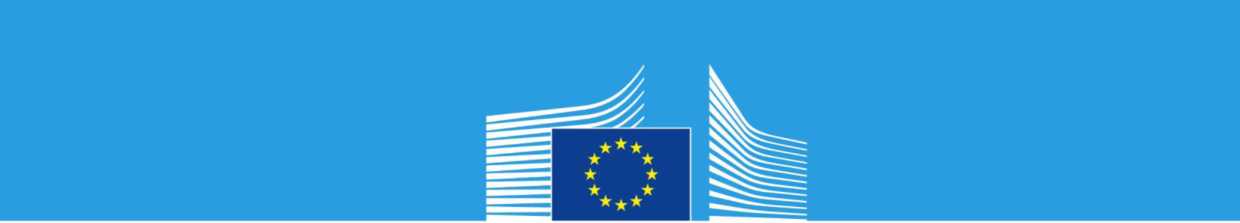 EvropskakomisijaZajednički istraživački centarEntreComp: Okvir kompetencija za preduzetništvoMargherita Bacigalupo, Panagiotis Kampylis Yves Punie, Godelieve Van den Brande2016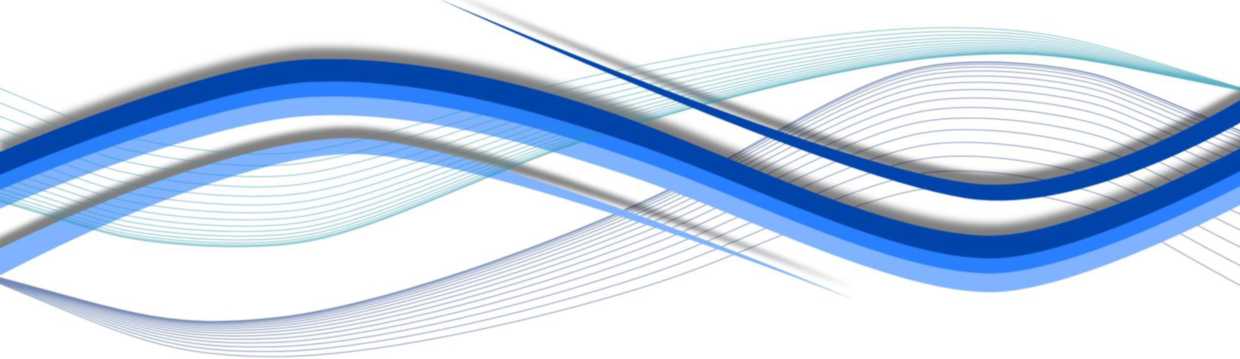 JointResearchCentrSadržajUvodna riječ	3Sažetak	4Politički kontekst	41.	Uvod	61.1	Ciljevi i svrha studije	71.2	Metodologija	71.3	Ograničenja	81.4	Struktura izvještaja	82.	Preduzetništvo kao kompetencija	83.	Okvir EntreComp	133.1	Progresivni model	133.2	Ishodi učenja	163.3	Okvir EntreComp ukratko: tabelarni pregled	164.	Spisak skraćenica i definicije	19Dodatak: Okvir EntreComp	22Uvodna riječEvropska komisija je pripremila “Program novih vještina za Evropu: Zajednički rad na jačanju ljudskog kapitala, zapošljavosti i konkurentnosti”, kako bi odgovorila izazovima sa kojima se Evropa trenutno suočava. Cilj je da svi posjeduju set ključnih kompetencija potrebnih za lični razvoj, socijalnu inkluziju, aktivno građanstvo i zapošljavanje. Ove kompetencije uključuju jezičku pismenost, matematičku pismenost, naučnu kompetenciju i komunikaciju na stranim jezicima, kao i više transverzalnih vještina kao što su digitalna kompetencija, preduzetništvo, kritičko mišljenje, rješavanje problema i učiti kako se uči.Okvir kompetencija za preduzetništvo, ili EntreComp, nudi resurse za unapređenje preduzetničkih kapaciteta evropskih građana i organizacija. Okvir ima za cilj da se izgradi konsenzus oko zajedničkog razumijevanja preduzetničke kompetencije definisanjem 3 područja kompetencija, 15 kompetencija, ishoda učenja i nivoa stručnosti, na koje se mogu pozvati aktuelne ili buduće inicijative.EntreComp je rezultat rada Zajedničkog istraživačkog centra Evropske komisije (JRC) u ime Generalnog direktorata za zapošljavanje, socijalna pitanja i inkluziju (DG EMPL). Ovaj izvještaj je prva publikacija u projektu EntreComp nakon intenzivnog procesa istraživanja i konsultacija sa svim zainteresovanim stranama.Ideja za ovaj materijal seže do 2006. godine, kada je Evropska unija predložila 8 ključnih kompetencija za cjeloživotno učenje, od kojih je jedna „smisao za inicijativu i preduzetništvo”. Generalni direktorat za zapošljavanje, socijalna pitanja i inkluziju (DG EMPL), u saradnji sa Zajedničkim istraživačkim centrom promoviše primjenu EntreComp-a u Evropi. Objavljivanje ovog izvještaja se poklapa sa objavljivanjem izvještaja o Okviru digitalnih kompetencija za građane, koji je poznat i pod nazivom DigComp.Ova dva dokumenta će omogućiti javnom i privatnom sektoru da unaprijede oblast karijerne orjentacije, obuku i mentorstvo za mlade koji traže posao, a istovremeno prošire preduzetnički način razmišljanja među građanima. Vjerujemo da, kada je riječ o vještinama, mogu pomoći u rješavanju nekih od ključnih izazova sa kojima se Evropa trenutno suočava.Detlef Eckert, direktor Generalnog direktorata za zapošljavanje, socijalna pitanja i inkluzijuSažetakPolitički kontekstRazvoj preduzetničkih kapaciteta evropskih građana i organizacija je jedan od ključnih ciljeva politike EU i njenih članica. Sve je prisutnija svijest o tome da se preduzetničke vještine, znanja i stavovi mogu naučiti, što vodi ka sve uočljivijem razvoju preduzetničkog načina razmišljanja i preduzetničke kulture kod pojedinaca i društva u cjelini.Evropska komisija je prvi put ukazala na značaj preduzetničkog obrazovanja 2003. godine, u Evropskoj zelenoj knjizi o preduzetništvu u Evropi. Do 2006. godine, Evropska komisija je identifikovala „smisao za inicijativu i preduzetništvo” kao jednu od osam ključnih kompetencija neophodnih za sve članove društva zasnovanog na znanju. Zakon o malim preduzećima za Evropu iz 2008. godije, Komunikacija o preispitivanju obrazovanja iz 2012, Akcioni plan za preduzetništvo 2020 iz 2013, i nedavno objavljeni Programnovih vještina za Evropu, su izražavali potrebu da se promoviše preduzetničko obrazovanje i preduzetničko učenje. To je rezultiralo velikim brojem inicijativa širom Evrope.Bez obzira na to što je postojalo veliko interesovanje da se izgrade preduzetnički kapaciteti, gotovo deceniju nakon preporuke „Ključne kompetencije za cjeloživotno učenje”, iz 2006. godine, još uvijek ne postoji konsenzus o tome šta su elementi preduzetništva kao kompetencije. Kao što je istaknuto u Izvještaju za Eurydice iz 2016. o preduzetničkom obrazovanju u školi, oko polovine zemalja u Evropi koriste definiciju preduzetništva datu u Evropskim ključnim kompetencijama. Jedna trećina zemalja koristi svoju nacionalnu definiciju i u skoro 10 zemalja ne postoji opšte prihvaćena definicija na nacionalnom nivou. Zatim, nedostatak sveobuhvatnih ishoda učenja za preduzetničko učenje je prepoznato kao jedna od glavnih prepreka za razvoj preduzetničkog učenja u Evropi.Rezultat je jasna potreba da se definiše i opiše preduzetništvo kao kompetencija; da se izradi referentni okvir koji će opisivati komponente preduzetništva u smislu znanja, vještina i stavova; i da se građanima Evrope ponude odgovarajući instrumenti za procjenu i efikasni razvoj ove ključne kompetencije.U tom kontekstu, Zajednički istraživački centar Evropske komisije, u ime Generalnog direktorata za zapošljavanje, socijalna pitanja i inkluziju je u januaru 2015. godine pokrenuo Studiju o preduzetničkoj kompetenciji (EntreComp). Jedan od glavnih ciljeva EntreComp-a je da se razvije zajednički konceptualni pristup, koji bi mogao da podstakne razvoj preduzetničke kompetencije na evropskom nivou.Glavni zaključciU ovom izvještaju je predstavljen EntreComp okvir koji predlaže zajedničku definiciju preduzetništva kao kompetencije, sa ciljem da uspostavi most koji bi povezao svjetove obrazovanja i rada i postane referenca za svaku inicijativu koja ima za cilj da podstakne preduzetničko učenje. Okvir je fleksibilan izvor inspiracije, koji se može koristiti ili prilagoditi različitim kontekstima. Na primjer, EntreComp može da inspiriše reformu nastavnih planova i programa u sektoru formalnog obrazovanja, realizaciju praktičnih preduzetničkih iskustava u neformalnom obrazovanju, ili razvoj instrumenata kojima će građani sami procijeniti svoje preduzetničke vještine.Okvir EntreComp se sastoji od 3 područja kompetencija: „Ideje i mogućnosti”; “Resursi”; „Djelovanje”. Svaka oblast obuhvata 5 kompetencija, koje su sastavni dijelovi preduzetništva kao kompetencije. Okvir razvija 15 kompetencija na 8 nivoa i predlaže listu od 442 ishoda učenja.Glavni rezultatiEntreComp definiše preduzetništvo kao transverzalnu kompetenciju koja se primjenjuje u svim sferama života: od jačanja ličnog razvoja, do aktivnog učešća u društvu, do (ponovnog) ulaska na tržište rada kao zapošljena ili samozapošljena osoba, te do pokretanja ulaganja (kulturne, društvene ili komercijalne vrijednosti).Ona polazi od široke definicije preduzetništva koja zavisi od stvaranja kulturne, društvene ili ekonomske vrijednosti. Na taj način obuhvata različite vrste preduzetništva, kao što je unutrašnje (korporativno) preduzetništvo, socijalno preduzetništvo, zeleno preduzetništvo i digitalno preduzetništvo. Ova definicija se odnosi i na pojedince i grupe (timove ili organizacije) i na stvaranje vrijednosti u privatnom, javnom i trećem sektoru i u bilo kojoj njihovoj kombinaciji. Na kraju, ona je i neutralna tj. moguće je djelovati u skladu sa idejama i mogućnostima za stvaranje vrijednosti za druge u bilo kojoj oblasti i mogućem lancu vrijednosti.EntreComp okvir je urađen primjenom kombinovane metode, sačinjene od detaljnog pregleda akademske i sive literature, analize studija slučaja, desk istraživanja i niza konsultacija sa svim zainteresovanim stranama.Srodne aktivnosti Zajedničkog istraživačkog centra Evropske komisije – JRCEntreComp predstavlja nastavak rada Centra kiji je definisao zajednički referentni okvir digitalnih kompetencija, danas uglavnom poznata ka Okvir digitalnih kompetencija (DigComp).Kratki vodičJRC je sproveo studiju u ime Generalnog direktorata za zapošljavanje, socijalna pitanja i inkluziju u cilju definisanja zajedničkog pristupa u podršci razvoju preduzetništva kao kompetencije.EntreComp definiše preduzetništvo kao transverzalnu kompetenciju koja se primjenjuje u svim sferama života: od jačanja ličnog razvoja, do aktivnog učešća u društvu, (ponovnog)ulaska na tržište rada kao zapošljena ili samozapošljena osoba, te do pokretanja ulaganja (kulturne, društvene ili komercijalne vrijednosti).EntreComp čine 3 područja kompetencija i 15 kompetencija kao što je prikazano na slici ispod.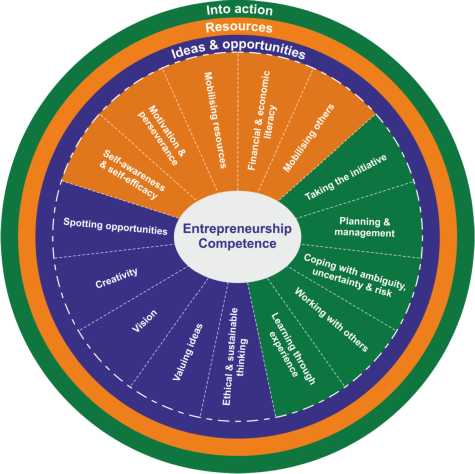 EntreComp se može koristi kao referenca za izradu nastavnih planova i programa u oblasti formalnog obrazovanja. Može se koristiti za aktivnosti i programe u neformalnom učenju (na primjer, da podstiče unutrašnje preduzetništvo u postojećim organizacijama). EntreComp ima za cilj da uspostavi most koji će povezati svjetove obrazovanja i rada.UvodIzrada referentnog okvira sa deskriptorima ishoda učenja je jedna od mjera podrške Evropske komisije promociji preduzetničke kompetencije.Ovaj izvještaj predstavlja kompletan Okvir za preduzetničku kompetenciju (EntreComp), koji se sastoji od 3 područja kompetencija, 15 kompetencija, modela progresije na 8 nivoa i liste od 442 ishoda učenja. EntreComp okvir je rezultat intenzivnog procesa istraživanja i konsultacija svih učesnika u procesu.Ideja za ovaj materijal seže do 2006. godine kada je „Preporuka o ključnim kompetencijma za cjeloživotno učenje” definisala „smisao za inicijativu i preduzetništvo” kao jednu od 8 ključnih kompetencija (Evropski Parlament i Savjet, 2006).Smisao za inicijativu i preduzetništvo može biti šire definisana kao sposobnost da se ideje pretvore u djela, ideje koje stvaraju opštu društvenu vrijednost. Smisao za inicijativu i preduzetništvo je transverzalna ključna kompetencija, potrebna svakom pojedincu za lični razvoj, aktivno građanstvo, socijalnu inkluziju i zapošljavanje u društvu znanja.Danas, preduzetnička zajednica praksi, smisao za inicijativu i preduzetništvo naziva preduzetničkom kompetencijom. Stoga, EntreComp koristi ovaj jednostavniji naziv, jer odražava upravo ono na šta se kompetencija odnosi. Ipak, EntreComp okvir koji vam predstavljamo je izgrađen na razumijevanju preduzetništva u širem smislu koje obuhvata i„smisao za inicijativu”.Ciljevi i svrha studijeZajednički istraživački centar je u ime Generalnog direktorata za zapošljavanje, socijalna pitanja i inkluziju, otpočeo EntreComp studijuu januaru 2015. godine, sa namjerom da izgradi most koji će povezivati obrazovanje sa tržištem rada, doprinoseći istovremeno boljem razumijevanju i promociji preduzetničke kompetencije u Evropi. EntreComp, najzad, ima za cilj da olakša vršnjačko učenje i razmjenu iskustava među zemljama članicama i pozitivno utiče na mobilnost, zapošljivost i aktivno učešće građana u društvu i ekonomiji. Uspostavljen kao zajednička osnova od koje će poći svi koje se bave promocijom preduzetništva kao kompetencije na različitim nivoima obrazovanja, u različitim sektorima, i u različite svrhe, EntreComp će osloboditi potencijal građana Evrope da učestvujuu svim društvenim segmentima, pretvarajući ideje u djela.Da bi ostvarila svoj cilj, studija je osmišljena tako da:Identifikuje ključne komponente preduzetništva kao kompetencije;Opiše ove komponente u okviru zajedničkog konceptualnog modela na koji se mogu pozvati svi koji učestvuju u preduzetničkom učenju;Definiše ishode učenja koji ukazuju šta evropski građani treba da znaju, razumiju i mogu da urade da bi pokazali na kom su nivou stekli preduzetničku kompetenciju.U studiji su korišćene mješovite metode istraživanja, dok je svaki privremeni nalaz potvrđen kroz konsultacije sa različitim učesnicima u procesu, kako bi postepenim dograđivanjem konačno dobili okvir koji predstavljamo u ovom izvještaju.MetodologijaFaze studije kojom je definisan EntreComp okvir prikazane su na slici 1.Slika 1: Glavne faze izrade EntreComp okvira Izrada okvira je sadžala sljedeće korake:Pregled literature o postojećim konceptima, politikama i inicijativama koje se odnose na preduzetništvo kao kompetenciju (Komarkova, Gagliardi, Conrads, & Collado, 2015).Lista 42 inicijative u okviru kojih se preduzetništvo kao kompetencija definiše, podučava, uči, ili ocjenjuje (ibidem).Detaljna analize studije slučaja je obuhvatila 10 postojećih inicijativa koje sadrže elemente koji čine preduzetništvo kao kompetenciju i glavne karakteristike preduzetničkog učenja (Komarkova, Conrads, Collado, 2015).Ekspertska radionica, na kojoj su predstavljeni preliminarni nalazi pregleda literature, lista inicijativa i rezultati analize studije slučaja, ali i u velikoj mjeri preduzetništvo definisano kao kompetencija.Nacrt predloga za konceptualni model zasnovan na prethodnim koracima.Upoređivanje nacrta predloga sa postojećim okvirima.Izrada više scenarija za primjenu kako bi se procijenila primjenivost nacrta konceptualnog modela.Niz iterativnih konsultacija sa učesnicima u procesu.Konačni predlog konceptualnog modela koji se sastoji od 3 područja i 16 kompetencija, urađen na osnovu povratnih informacija dobijenih od zainteresovanih strana.Nacrt Okvira preduzetničke kompetencije (EntreComp) koji ima 8 nivoa stručnosti i oko 500 ishoda.Dvanaest online panela na kojima su učesnici u procesu analizirali nivoe stručnosti i ishode učenja definisane u Nacrtu okvira. Nivoi stručnosti i ishodi učenja su identifikovani kroz desk istraživanja i kroz interakciju sa više od stotinu stručnjaka iz oblasti preduzetničkog učenja. Među njima su bili članovi ET2020 Radne grupe za transverzalne vještine, stručnjaci obrazovnog programa za klimu Evropskog instituta za inovacije i tehnologiju (EIT) i članovi ekspertske grupe o socijalnom preduzetništvu (GECES) Evropske komisije.Revidirani EntreComp okvir ima 3 područja i 15 kompetencija pretočenih u 442 ishoda učenja (vidi kompletnu listu u Dodatku) na 8 nivoa stručnosti.OgraničenjaEntreComp okvir je rezultat detaljne metodologije istraživanja tokom kojeg je, u različitim fazama,konsultovana velika i heterogena grupa eksperata. Iako je široko prihvaćen, okvir još uvek nije prilagođen ili testiran u realnim uslovima. Sljedeći korak će biti primjena i ocjenjivanje EntreComp okvira u praksi kako bi, na kraju, ukoliko to bude potrebno, izvršene izmjene i poboljšanja u skladu sa povratnim informacijama dobijenim od praktičara i krajnjih korisnika.Struktura izvještajaNakon Uvoda, poglavlje 2 upoznaje čitaoca sa EntreComp konceptualnim modelom, odnosno njegovim područjima, kompetencijama i deskriptorima. Poglavlje 3 predstavlja, ne samo model progresije koji podržava razvoj različitih nivoa znanja iz oblasti preduzetništva, već i ključne principe i karakteristike EntreComp ishoda učenja. Na kraju, predstavljena je kratku verzija Okvira kompetencija.Kompletan Okvir sa svim ishodima učenja, na 8 nivoa stručne osposobljenosti nalazi se u aneksu ovog izvještaja.Preduzetništvo kao kompetencijaStudija EntreComp je imala za cilj uspostavljanje zajedničkog referentnog okvira za preduzetništvo kao kompetenciju koja će pomoći građanima da razviju sposobnosti aktivnog učešća u društvu, upravljanja svojim životima i karijerama i pokretanje inicijativa. Konceptualizacija preduzetništva kao kompetencije je predstavljala prvi korak u procesu izrade referentnog okvira.U kontekstu ove studije, preduzetništvo se shvata kao transverzalna ključna kompetencija koju mogu primjenjivati pojedinci i grupe u svim sferama života. Definiše se na sljedeći način: Preduzetništvo je kada svojim djelovanjem ukazane prilike i ideje pretvorimo u nove vrijednosti. Vrijednost koja nastaje može biti finansijska, kulturna ili društvena (FFE-YE, 2012).Ova definicija je usmjerena na stvaranje vrijednosti, ne uzimajući u obzir tip vrijednosti ili kontekst. Ona se odnosi na stvaranje vrijednosti imogućeg lanca vrijednosti u bilo kojem području, kao i navrijednosti u privatnom, javnom i trećem sektoru ili u bilo kojoj kombinaciju ova tri sektora. Na taj način obuhvata različite vrste preduzetništva, uključujući i unutrašnje (korporativno) preduzetništvo, društveno preduzetništvo, zeleno i digitalno preduzetništvo.Preduzetništvo kao kompetencija se odnosi na sve sfere života. Ono omogućava građanima da utiču na svoj lični razvoj, da aktivno doprinose društvenom razvoju, da uđu na tržište rada, kao zaposleni ili kao samozaposleni, i da pokrenu ili prošire poslove koji mogu imati kulturni, društveni ili komercijalni motiv.Konceptualni model EntreComp čine dvije glavne dimenzije: 3 područja kompetencija koja odražavaju definiciju preduzetništva kao sposobnosti da se ideje pretvore u djela; i 15 kompetencija koje, zajedno, čine glavne elemente preduzetništva, kao kompetencije za sve građane. Sve kompetencije su navedene u Tabeli 1. Uz svaku je učeniku dat predlog ili savjet da kompetenciju primijeni u praksi i deskriptor koji sadrži ključne aspekte date kompetencije.“Ideje i mogućnosti “, “Resursi”, “Djelovanje” su 3 područja konceptualnog modela koji svojim nazivima ističu preduzetničku kompetenciju kao sposobnost da se prilike i ideje pretvore u djela, uz pokretanjeneophodnih resursa. Ovi resursi mogu biti lični (svjesnost, efikasnost, motivacija i istrajnost), materijalni (na primjer, proizvodna i finansijska sredstva) ili nematerijalni (na primjer, specifična znanja, vještine i stavovi). Ove 3 oblasti su međusobno veoma povezane: preduzetništvo kao kompetencija stoji iznad sve tri. 15 kompetencija su takođe međusobno povezane i treba ih tretirati kao dio cjeline. Okvirom se ne zahtjeva od učenika stekne najviši nivo poznavanja svih 15 kompetencija, ili da na istom nivou vlada svim kompetencijama. Slika 2 prikazuje EntreComp kompetencije na grafikonu. Svaka „kriška” je označena drugačijom bojom: plava za kompetencije u području„Ideje i mogućnosti”, narandžasta za one koji u području „Resursi” i zelena za područje „Djelovanje”. Tri prstenao kružuju „kriške” koje predstavljaju 15 kompetencija. Ovakvim prikazom se želi naglasiti da između oblasti znanja i kompetencija nema stroge taksonomske podjele. Na primjer, kreativnost je predstavljena kao jedna od kompetencija u području „Ideje i mogućnosti” iako kreativni proces podrazumijeva upotrebu resursa i sposobnost da se ideja oblikuje i pretvori u vrijednost. Svi čitaoci su pozvani da postave nove veze između područja i kompetencija u cilju proširenja elemenata okvira i da ih prilagode na način koji najvuše odgovara nihovom kontekstu.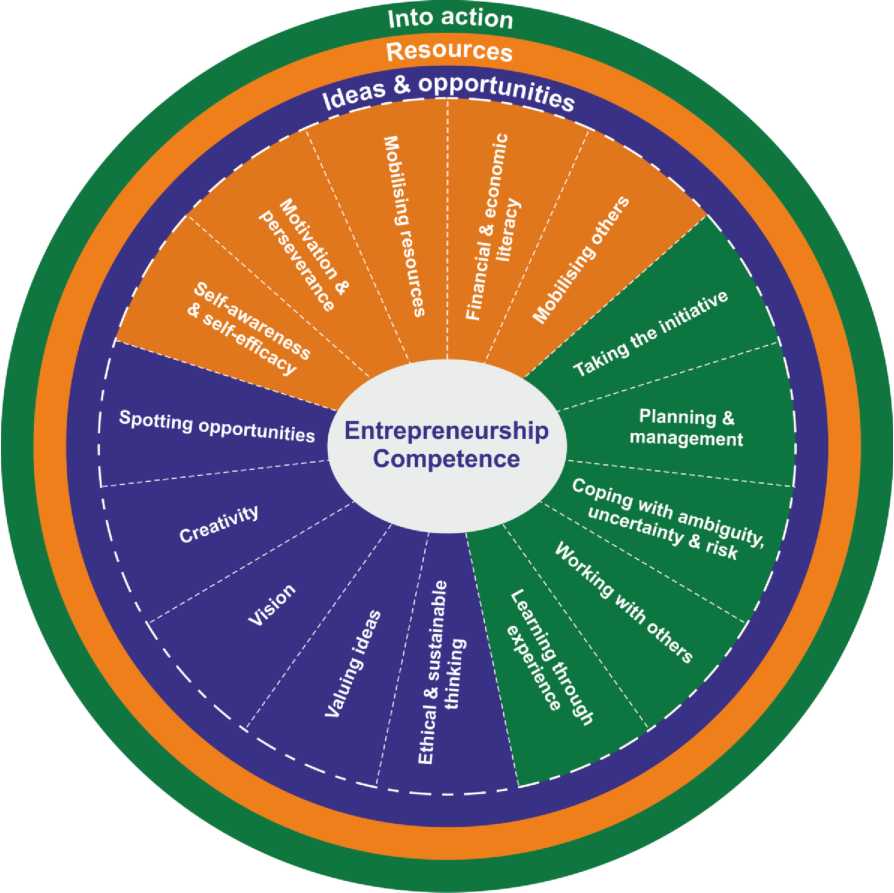 Slika 2: Područja i kompetencije konceptualnog modelaEntreComp Tabela 1 daje pregled konceptualnog modela EntreComp, pokazujući sastavne dijelove preduzetničke kompetencije koji čine okvir. Kompetencije su obilježene radi lakšeg snalaženja – način na koji su poređane ne predstavlja redosljed u procesu ovladavanja ili hijerarhiju: nijedan od elemenata ne mora biti na prvom mjestu, i nijedan nije važniji od ostalih. U konceptu EntreCompa ne postoje ključne i „meke” kompetencije.U zavisnosti od konteksta u kojem se okvir primjenjuje, realno je očekivati da će veći naglasak biti na nekim kompetencijama, a manji na drugim, ili da će kompetencije biti pojednostavljene kako bi odražavale preduzetnički proces kreiran da podstakne učenje kroz preduzetništvo. Drugim riječima, EntreComp okvir se može posmatrati kao polazna tačka za tumačenje preduzetničke kompetencije, koja će vremenom biti unapređivana kako bi odgovorila na posebne potrebe specifičnih ciljnih grupa.Okvir EntreComp Ovo poglavlje predstavlja progresivni model EntreComp okvira i ključne karakteristike ishoda učenja koje su na njemu zasnovane.Učesnici u procesu koji su bili zaduženi za reviziju EntreComp smatraju da je riječ o veoma temeljitom i široko zasnovanom instrumentu koji čine 3 područja, 15 kompetencija, 15 deskriptora, 8 nivoa stručnosti i 442 ishoda učenja (vidi prilog). Oni takođe smatraju da okvir EntreComp (i) odražava kompleksnost preduzetničke kompetencije, koja se tiče nekoliko aspekata svakodnevnog života, i (ii) može da se koristi kao višenamjenski referentni vodič. Prednost jednog sveobuhvatnog okvira kompetencija je da, iako je podložan prilagođavanju, on omogućava upoređivanje inicijativa koje se bave preduzetništvom kao kompetencijom, olakšavajući na taj način razumijevanje preduzetništva uopšte.Sveobuhvatnost EntreComp-a je jedna od njegovih glavnih prednosti. Međutim, čitalac treba da ima na umu da neće svi građani, učenici ili korisnici biti zainteresovani da sve opisane kompetencije razviju do najvišeg nivoa stručnosti. Očekuje se da će institucije, posrednici i pokretači različitih inicijativa koji su spremni da usvoje EntreComp prilagođavati okvir potrebama korisnika odnosno ciljne grupe. Drugim riječima, okvir EntreComp u ovom izvještaju treba posmatrati kao polaznu tačku. Da bi se implementirao, okvir se mora prilagoditi kontekstu (vidi u odjeljku 3.2).Progresivni modelPreduzetništvo kao kompetencija se razvija kroz aktivnosti pojedinaca ili kolektivnih subjekata, a njenom primjenom nastaju nove vrijednosti. Napredovanje u preduzetničkom učenju se sastoji od dva aspekta:Razvoj autonomije i odgovornosti u procesu transformacije ideje i prilike u vrijednost;Razvoj kapaciteta za generisanje vrijednosti od jednostavnih i predvidivih konteksta do složenih, promjenjivih sredina.Progresivni model ne definiše linearni niz koraka koji svaki građanin mora da napravi da bi stekao preduzetničku vještinu ili pokrenuo novi posao. Umjesto toga, okvir pokazuje da se granice individualnih i kolektivnih preduzetničkih kompetencija mogu pomjerati kako bi uticaj u procesu nastajanja nove vrijednosti bio sve veći.Progresivni model EntreComp-a predstavlja referencu za razvoj znanja i vještina. Sastoji se od četiri glavna nivoa: osnovni, srednji, napredni i ekspertski. Svaki nivo je podijeljen na dva pod-nivoa, kao što je prikazano u tabeli 2. Na osnovnom nivou, preduzetnička vrijednost nastaje uz eksternu podršku. Na srednjem nivou, preduzetnička vrijednost nastaje uz rast autonomije. Na naprednom nivou, odgovornost za transformaciju ideje u djelo je potpuno izgrađena. Na ekspertskom nivou, stvorena vrijednost ima značajan uticaj u svojoj referentnoj oblasti.Nivoi znanja i vještina omogućavaju čitaocu da razumije ishode učenja. Na primjer, prvi ishod učenja 8. nivoa je: Znam da uočim i brzo iskoristitim priliku. Iako je uočavanje i iskorišćavanje prilike vještina koju učenici stiču na nižim nivoima, nivo 8 naglašava sposobnost da se to uradi “brzo”. Na ovom ekspertskom nivou, pravovremenost pri izboru otvorene nove mogućnosti ima strateški značaj i rezultat je brzi rast, napredne inovacije ili korjenite promjene.Cilj EntreComp-a je da postane instrument koji se može prilagoditi različitim potrebama. To znači da svi učenici ne treba da steknu najviši nivo stručnosti ili da bi trebalo da dostignu istu stručnost u svim kompetencijama. Na primjer, želimo da preduzetničko učenje usmjerimo na zaposlene u proizvodnji obuće u našem regionu. U našem programu možemo, na primjer, za cilj postaviti dostizanje naprednog nivoa u kompetencijama kao što su uočavanje prilika, vizija, pokretanje resursa, pokretanje drugih; planiranje i organizovanje. Istovremeno, naš cilj može biti da dostignemo srednji nivo poznavanja finansijske i ekonomske pismenosti. Mogli bismo da smatramo važnim da učenici ovladaju vještinom finansijske održivosti svojih ideja, dok vještinu dvojnog knigovodstva možemo smatrati manje važnom, iako ona pripada naprednom nivou.Podsjećamo da se preduzetničko stvaranje vrijednosti i preduzetničko učenje može realizovati u bilo kojoj sferi života. Progresivni EntreComp model se ne odnosi ni na jedan određeni kontekst, a posebno ne kontekst formalnog obrazovanja. Fokusiranjem na razvoj kompetencija kroz stvaranje preduzetničke vrijednosti, progresvni model ruši granice između obrazovanja, rada i građanskog angažmana. U tom smislu, progresivni EntreComp model je primjenjiv u formalnom, neformalnom i informalnom učenju.Ishodi učenjaIshodi učenja su konstatacije o tome šta učenik zna, razumije i šta je u mogućnosti da radi po završetku procesa učenja u smislu znanja, vještina i kompetencija. (Evropski centar za razvoj stručnog obrazovanja Cedefop, 2009). Ove konstatacije se mogu primijeniti prilikom planiranja u obrazovanju ili izrade kurikuluma ili za različite vrste odgovornosti, kao što je pravna ili profesionalna odgovornost (Prøitz, 2010).Preduzetničko učenje se teško može svesti na nepromjenjive, prethodno utvrđene ishode učenja, s obzirom na to da se bavi stvaranjem vrijednosti koja ne postoji prije procesa preduzetničkog učenja i ne može se predvidjeti.Međutim, ishodi učenja su od ključne važnosti za djelotvornost okvira. Ishodi učenja u EntreComp-u su razvijeni kao reference za različite namjene. Oni mogu da se koriste u sektoru formalnog obrazovanja u izradi planova i programa. U neformalnom učenju, mogu inicirati izradu programa koji imaju za cilj podsticanje preduzetništva unutar postojećih organizacija. Takođe, mogu se koristiti u definisanju prilagođenih pedagoških metoda, metoda ocenjivanja i sredine za učenje koje jačaju efikasno preduzetničko učenje.Prema tome, ishode učenja u okviru EntreComp ne treba shvatiti kao normativne konstatacije koje se direktno pretvaraju u aktivnosti učenja, ili se koriste za mjerenje uspješnosti učenika. Oni su osnova za razvoj specifičnih ishoda učenja koji odgovaraju specifičnom kontekstu i osnova za definisanje indikatora uspješnosti.Iako je većina ishoda učenja formulisana u vidu “Ja” konstatacije, to ne znači da se preduzetnička kompetencija odnosi samo na sposobnost pojedinaca. Naprotiv, preduzetničkom učenju i ponašanju su „podložne” grupe kao što su projektni timovi, neprofitne organizacije, kompanije, javne ustanove ili pokreti civilnog društva.Svi EntreComp ishodi učenja su predstavljeni u prilogu ovom izvještaju. Iako je lista ishoda veoma detaljna, ona nije konačna jer ima za cilj da predloži transverzalnu primjenu u različitim obrazovnim kontekstima i sektorima.Okvir EntreComp ukratko: tabelarni pregledTabela prikazuje 3 područja i svih 15 kompetencija, ali na samo tri nivoa stručnosti koji važe za sve građane: osnovni, srednji i napredni nivo. Ekspertski nivo, po definiciji, obuhvata nivo stručnosti koji je iznad prosjeka, više zavisi od konteksta, te stoga nije predstavljen u tabeli.Tabela koja daje pregled sadrži deskriptore koji izražavaju suštinu različitih nivoa stručnosti. Ovom tabelom želimo da čitacioma punudimo pogled na okvir iz ptičje perspektive sličan onima u Zajedničkom evropskom okviru za žive jezike ili u Okviru digitalnih kompetencija (Ferrari, 2013; Vuorikari, Punie, Carretero, & Van den Brande, 2016).Spisak skraćenica i definicijeOkvir EntreComp ima za cilj da se uspostavi zajedničko razumijevanje preduzetništva kao kompetencije. Namjera je da EntreComp postane referenca za širok spektar inicijativa koje imaju za cilj da podstaknu preduzetničko učenje u Evropi i šire. Stoga, definicije osnovnih termina koje čine okosnicu ovog izvještaja ječine veoma važan segment kompletnog okvira.BibliografijaCedefop. (2009). The shift to learning outcomes. Policies and practices in Europe.Cedefop Reference series. Luxembourg: Office for Official Publications of the European Communities.European Commission. (2003). Green Paper Entrepreneurship in Europe C0M(2003)27. Brussels.European Commission. (2008). Think Small First - A Small Business Act for Europe, C0M(2008) 394 final. Brussels.European Commission. (2012). Rethinking Education: Investing in skills for better socioeconomic outcomes cOm(2012)669 final. Brussels.European Commission. (2013). Entrepreneurship 2020 Action Plan COM (2012) 795 Final. Brussels.European Commission/EACEA/Eurydice. (2016). Entrepreneurship Education at School in Europe. Eurydice Report. Luxembourg: Publications Office of the European Union.European Parliament and the Council. (2006). Recommendation of the European Parliament and of the Council of 18 December 2006 on key competences for lifelong learning. Official Journal of the European Union, L394/310.European Parliament and the Council. (2008). Recommendation of the European Parliament and of the Council of 23 April 2008 on the establishment of the European Qualifications Framework for lifelong learning. Official Journal of the European Union, (2008/C 111/01).Ferrari, A. (2013). DIGCOMP: A Framework for Developing and Understanding Digital Competence. JRC Science and Policy Reports. Luxembourg: Publications Office of the European Union.FFE-YE. (2012). Impact of Entrepreneurship Education in Denmark - 2011. In L. Vestergaard, K. Moberg & C. J0rgensen (Eds.). Odense: The Danish Foundation for Entrepreneurship - Young Enterprise.Komarkova, I., Conrads, J., & Collado, A. (2015). Entrepreneurship Competence: An Overview of Existing Concepts, Policies and Initiatives. In-depth case study report. JRC Technical Reports. Luxembourg: Publications Office of the European Union.Komarkova, I., Gagliardi, D., Conrads, J., & Collado, A. (2015). Entrepreneurship Competence: An Overview of Existing Concepts, Policies and Initiatives. Final Report. In M. Bacigalupo, P. Kampylis & Y. Punie (Eds.), JRC Science	and	PolicyReports. Luxembourg: Publications Office of the European Union.OECD. (2010). Social Entrepreneurship And Social Innovation SMEs, Entrepreneurship and Innovation. Paris: OECD Publishing.Pinchot, G. (1985). Intrapreneuring: Why You Don't Have to Leave the	Corporation	toBecome an Entrepreneur. New York: Harper & Row.Pr0itz, T. S. (2010). Learning outcomes: What are they? Who defines them? When and where are they defined? Educational Assessment, Evaluation and Accountability, 22, 22. doi: DOI 10.1007/s11092-010-9097-8Schaper, M. (2012). Understanding the green Entrepreneur. In M. Schaper (Ed.), Making Ecoentrepreneurs: Developing Sustainable Entrepreneurship. Farnham, Surrey: Gower Publishing.Thematic Working Group on Entrepreneurship Education. (2014). Final Report of the Thematic Working Group on Entrepreneurship Education. Brussels: European Commission.Vuorikari, R., Punie, Y., Carretero, S., & Van den Brande, L. (2016). DigComp 2.0: the Digital Competence Framework. Update Phase 1: the Conceptual Reference Model. JRC Science and Policy Reports. Luxembourg: Publications Office of the European Union.Dodatak: Okvir EntreComp KompetencijeSavjetiDeskriptori1.1 Prepoznavanje prilikeKoristite svoju maštu i vještine da biste otkrili prilike za stvaranje vrednostiIdentifikovati i iskoristi mogućnosti za stvaranje vrijednosti istražujući društveno, kulturno i ekonomsko okruženje • Identifikovati potrebe i izazove  • Uspostaviti nove veze i sakupiti rasute elemente sredine kako bi se omogućilo stvaranje nove vrijednosti1.2 KreativnostRazvijajte kreativne i korisne idejeRazviti ideje i i iskoristiti mogućnosti za stvaranje nove vrijednosti, pronaći bolja rješenja za postojeće i nove izazove • Istražiti i primijeniti inovativne pristupe •Kombinovati znanje i resurse radi postizanja što boljih rezultata 1.3. VizijaRadite na ostvarenju svoje vizijePretpostaviti kako će izgledati budućnostOsmisliti kako da viziju pretvorite u realnu idejuNapraviti scenarije budućih aktivnosti 1.4 Vrednovanje idejaNa najbolji način iskoristite ideje i ponuđene prilikeProcijeniti o kojoj je vrijednosti riječ – sa društvenog,kulturnog i ekonomskog aspektaPrepoznati potencijal koji ideja ima za stvaranje nove vrijednosti i identifikovati odgovarajuće načine na koje ćete taj potencijal najbolje iskoristiti1.5 Etika i održivi razvojProcijenite posljedice i uticaj ideja, prilika i aktivnostiProcijeniti posljedice ideje koja donosi vrijednost i uticaj preduzetničkog djelovanja na zajednicu, tržište, društvo i životnu sredinuRazmisliti o tome kako su odabrani održivi dugoročni društveni, kulturni i ekonomski ciljeviRaditi odgovorno2.1 Samosvijest i lična efikasnostVjerujte u sebe i stalno se usavršavajteRazmisliti o potrebama, kratkoročnim, srednjoročnim i dugoročnim planovimaIdentifikovati i procijeniti individualne i grupne prednosti i slabostiVjerovati u sposobnost da utičete na tok događaja, uprkos nedoumicama, preprekama i privremenim neuspjesima2.2 Motivacija i istrajnostUsredsredite se na cilj i ne odustajteBudite odlučni da ideje pretvorite u djela Budite strpljivi u nastojanjima daostvarite dugoročne ciljve, bilo da su individualni ili grupniBudite spremni za pritiske, poteškoće i privremene neuspjehe2.3 Pokretanje resursaSakupite i upravljajte resursima koji su vam potrebniUpravljati materijalnim, nematerijalnim i digitalnim resursima potrebnim da bi ideje pretvorili u djeloIskoristiti ograničene resurse na najbolji mogući načinUsvojiti neophodne kompetencije, u bilo kojoj fazi, uključujući tehničke, pravne, poreske i digitalne kompetencije2.4 Finansijska i ekonomska pismenostRazvijajte finansijska i ekonomska znanja i vještineNapraviti troškove pretvaranja ideje u aktivnostPlanirati, primijeniti i evaluirati finansijske odluke u vremenskim intervalimaUpravljati finansijama kako biaktivnost koja stvara vrijednost mogla trajati duže2.5. Angažovanje drugih učesnikaInspirišite, motivišite i uključite drugeMotivisati i uključiti relevantne učesnike u procesuObezbijediti podršku potrebnu za postizanje rezultataPokazati vještine komunikacije, ubjeđivanja, pregovaranja i rukovođenja.3.1 Preuzimanje inicijativeSamo naprijed!Inicirati procese u kojima nastaju nove vrijednostiSuočiti se sa izazovimaRaditi samostalno ka postizanju ciljeva i planirati zadatke3.2 Planiranje i upravljanjeDefinišite prioritete, organizujte, pratitePostaviti dugoročne, srednjoročne i kratkoročne ciljeveDefinisati prioritete i akcione planovePrilagoditi se nepredviđenim promjenama3.3 Rješavanje nejasnih i rizičnih situacijaDonosite odluke koje će riješiti nejasne i rizične situacije Donijeti odluku kada kada je rezultat te odluke neizvjesan, kada su informacija djelimične ili dvosmislene, ili kada postoji rizik od neželjenih ishodaU proces kreiranja vrijednosti, uključiti strukturiran način testiranje ideje i prototipova od samog početka, kako bi umanjili rizik od neuspjehaRješavati dinamične situacije efikasno i fleksibilno3.4 Rad sa drugimaUdružite, sarađujte, umrežiteSarađivati sa drugima kako bi se ideje pretočile u aktivnostiStvarati mrežeRješavati konflikte i suočiti se sa konkurencijom napozitivan način kada je to potrebno3.5. Učenje putem iskustvaUčite kroz praksuKoristi svaku inicijativu za stvaranje vrijednosti kao mogućnost za učenjeUčiti od drugih, uključujući mentore i vršnjakePromisliti i naučiti iz uspješnih situacija i grešaka (svojih i tuđih)OsnovniOsnovniSrednjiSrednjiNapredniNapredniEkspertskiEkspertskiOslanjanje na pomoć drugihOslanjanje na pomoć drugihIzgrađivanje samostalnostiIzgrađivanje samostalnostiPreuzimanje odgovornostiPreuzimanje odgovornostiPokretanje transformacije, inovacije i rastaPokretanje transformacije, inovacije i rastaPod direktnim nadzorom.Uz manju pomoć drugih, neki vid autonomije i zajedno vršnjacima.Samostalno ili u saradnji sa vršnjacima.Preuzimanje i podjela odgovornosti.Uz neke smjernice i u saradnji sa drugima.Preuzimanje odgovornosti za donošenje odluka i saradnju sa drugima.Preuzimanje odgovornosti za dorinos složenim procesima u određenoj oblasti.Značajan dorinos razvoju u određenoj oblasti.OtkritiIstražitiEksperimentisatiRizikovatiUnaprijeditiOjačatiProširitiTransformisatiNivo 1 je uglavnom odnosina otkrivanje vaših kvaliteta, potencijala, interesovanja i želja.Takođe, usmjeren je na prepoznavanje različitih vrsta problema i potreba koje mogu da se rješavaju kreativno, kao i na razvoj individualnih vještina i stavova.Nivo 2 se odnosi na istraživanje različitih pristupa problemima, koncentrišući se na različitosti i razvijanje socijalnih vještina i stavova.Nivo 3 se odnosi  na kritičko razmišljanje i na eksperimentisanje sa stvaranjem vrijednosti, na primjer, kroz praktična preduzetnička iskustva.Nivo 4 se odnosi na pretvaranje ideje u djelo u„stvarnom životu“ i na preuzimanje odgovornosti za to.Nivo 5 se odnosi na unapređenje vaših vještina za pretvaranje ideje u djelo, preuzimanje veće odgovornosti za stvaranje vrijednosti, i razvijanje znanja o preduzetništvu.Nivo 6 se odnosi na rad sa drugima, primjenom znanja generišete vrijednosti i suočavate se sa sve složenijim izazovima.Nivo 7 se odnosi na kompetencije potrebne za suočavanje sa složenim izazovima, i snalaženje u sredini koja se neprestano mijenja i u kojoj je stepen neizvjesnosti visok.Nivo 8 se odnosi na iznenadne izazove koji nastaju razvojem novih znanja, kao i na istraživanja,  i inovacija sa ciljemda se postigne izvrsnost i transformiše način rada.Nivoi stručnostiNivoi stručnostiNivoi stručnostiPodručjeKompetencijaOsnovniSrednjiNapredniIdeje i prilikeUočavanje prilikaUčenici mogu da pronađu prilike koje stvaraju nove vrijednosti.Učenici mogu da prepoznaju prilike kojima bi se odgovorilo na potrebe koje još uvijek nisu ispunjene.Učenici mogu da oblikuju i iskoriste mogućnosti i odgovoreizazovimau procesu stvaranje vrijednosti za druge.Ideje i prilikeKreativnostUčenici mogu da smisle više ideja koje stvaraju vrijednost za druge.Učenici znajuda testiraju i unaprijede ideje koje stvaraju vrijednost za druge.Učenici mogu da transformišu ideje u rješenja koja stvaraju vrijednost za druge.Ideje i prilikeVizijaUčenici mogu da zamisle budućnost kakvu bi željeli da imaju.Učenici mogu da grade inspirativnu viziju koja uključuje druge.Učenici znaju da koriste svoju viziju prilikom donošenja strateških odluka.Ideje i prilikeVrednovanje idejaUčenici razumiju i cijene vrijednost ideja.Učenici razumiju da ideje mogu imati različite vrste vrijednosti, koje se mogu koristiti na različite načine.Učenici mogu da urade strategije kako  na najbolji način iskoristiti vrijednosti ostvarene kroz ideje.Ideje i prilikeEtika i održivi razvojUčenici razumiju uticaj svojih izbora i ponašanja na zajednicu i sredinu.Učenici su vođeni etikom i uvažavaju koncept održivosti prilikom donošenja odluka.Učenici rade na način koji će osigurati ostvarivanje etičkih ciljeva i ciljeva održivosti.ResursiSamosvijest i lična efikasnostUčenici vjeruju u svoju sposobnost da stvore vrijednost za druge.Učenici znaju da iskoriste svoje snage i slabosti.Učenici mogu nadomjestiti svoje slabosti udruživanjem sa drugima i daljim razvojem svojih prednosti.ResursiMotivacija i istrajnostUčenici prate svoje želje i kreiraju vrijednost za druge.Učenici su spremni da ulože napor i sredstva u želji da naprave vrijednosti za druge.Učenici mogu da ostanu dosljedni u svojoj želji da ostave vrijednost bez obzira na neuspjehe.Pokretanje resursaUčenici znaju da pronađu i razumno koriste resurse.Učenici mogu da sakupe i upravljatju različitim vrstama sredstava za stvaranje vrijednosti za druge.Učenici mogu da definišu strategije za pokretanje resursa koji su im potrebni za stvaranje vrijednosti za druge.Finansijska i ekonomska pismenostUčenici znaju da pripreme budžet za jednostavne aktivnosti.Učenici mogu da pronađu opcije finansiranja i da upravljaju budžetom za realizaciju aktivnosti.Učenici mogu da naprave plan za finansijsku održivost aktivnosti.Angažovanje drugihUčenici mogu da komuniciraju svoje ideje jasno i sa entuzijazmom.Učenici mogu da uvjere,  inspirišu iuključedruge u aktivnosti kreiranja vrijednosti.Učenici mogu da motivišu druge i uključe ih u aktivnosti kreiranja vrijednosti.DjelovanjePreuzimanje inicijativeUčenici su spremni da se oprobaju u rješavanju problema koji utiču na njihove zajednice.Učenici znaju da pokrenu aktivnosti kreiranja vrijednosti.Učenici  znaju da traže priliku da preuzmu inicijativu kojom će dodati ili kreirati vrijednosti.DjelovanjePlaniranje i upravljanjeUčenici mogu da definišu ciljeve jednostavnih aktivnosti koje stvaraju vrijednost.Učenici mogu da urade akcioni plan, utvrdititi prioritete i ključne etape,kojim će realizovati svoje ciljeve.Učenici mogu da redefinišu prioritete i planove kako bi se prilagodili novim, izmjenjenin okolnostima.DjelovanjeRješavanje nejasnih i rizičnih situacijaUčenici se ne plaše greške, dok isprobavaju nove stvari.Učenici mogu da procijene benefite i rizike alternativnih opcija i donesu odluke koje odražavaju njihove preference.Učenici mogu da procijene rizik i donesu odluku uprkos neizvjesnosti i nejasnoći.DjelovanjeRad sa drugimaUčenici znaju da rade u timu.Učenici mogu da rade zajedno sa širokim spektrom pojedinaca i grupa na stvaranju nove vrijednosti.Učenici mogu da izgrade tim i uspostave mreže na osnovu potreba tokom realizacije aktivnosti.DjelovanjeUčenje putem iskustvaUčenici mogu da prepoznaju ono što su naučili kroz učešće u aktivnostima stvaranja vrijednosti.Učenici mogu da promišljaju i procijenjujusvoje uspjehe i neuspjehe i uče iz njih.Učenici mogu da unapijede svoju sposobnost kreiranja vrijednosti i to nadgradnjom prethodnih iskustava i interakcijom sa drugima.TerminDefinicija& IzvorStavovi“Stavovi” su pokretači aktivnosti. Oni uključuju vrijednosti, aspiracije i prioritete.KompetencijaU kontekstu  EntreComp studije, kompetencija predstavlja skup znanja, vještina i stavova.Crowdsourcing - (eksternalizacija posla, najčešće putem otvorenog poziva javnosti na internetu).Crowdsourcing je praksa pribavljanja potrebnih usluga, ideja ili sadržaja od velike grupe ljudi, a ne putem tradicionalne dodjele zadataka zaposlenima ili dobavljačima. Crowdsourcing  se obično odvija preko Interneta.Digitalno preduzetništvoDigitalno preduzetništvo je preduzetništvo koji uključuje korišćenje novih digitalnih tehnologija (posebno društvenih medija, velikih podataka, mobilnih tehnologija i cloud rješenja). Svrha ove upotrebe je unapređenje poslovanja, otkrivanje novih poslovnih modela, razvoj poslovne inteligencije i rad sa klijentima i zainteresovanim stranama.Krajnji korisnikU kontekstu studije EntreComp, krajnji korisnik je osoba za koju se nešto konačno izrađeno ili namijenjeno.PreduzetništvoPreduzetništvo je kada svojim djelovanjem ukazane prilike i ideje pretvorimo u nove vrijednosti. Vrijednost koja nastaje može biti finansijska, kulturna ili društvena (FFE-YE, 2012).Zeleno preduzetništvoZeleno preduzetništvo je preduzetništvo koji ima pozitivan uticaj na životnu sredinu i mogu se posmatrati kao korak ka održivoj budućnosti (Schaper, 2012).Korporativno (unutrašnje) preduzetništvoKorporativno preduzetništvo preduzetništvo je preduzetništvo unutar organizacije (vidi Pinchot, 1985).ZnanjeZnanje je skup činjenica, principa, teorija i praksi koje se odnose na područje rada ili izučavanja. U kontekstu Evropskog okvira kvalifikacija, znanja se opisuje kao teoretsko i/ili činjenično (Evropski parlament i Savjet, 2008).Ishodi učenjaIshodi učenja su konstatacije o tome šta učenik zna, razumije i šta je u mogućnosti da radi po završetku procesa učenja u smislu znanja, vještina i kompetencija. (Evropski centar za razvoj stručnog obrazovanja Cedefop, 2009). Ove izjave mogu biti pripremiti i primijeniti prilikom planiranja u obrazovanju ili izrade kurikuluma ili za različite vrste odgovornosti, kao što je pravna ili profesionalna odgovornost (Prøitz, 2010).Praktična preduzetnička iskustvaPraktična preduzetničke iskustva su iskustva u učenju u kojima učenik ima priliku da predstavi nove ideja, identifikuje dobru ideju i pretvori tu ideju u djelo. Za to je potrebno angažovanje spoljnih partnera u planiranju i realizaciji učenja, kako bi se osigurala relevantnost u primjeni u stvarnom svijetu. Praktična preduzetničke iskustva nude učenicima podsticajnu sredinu za učenje, u kojoj su greške i neuspjeh sastavni dio učenja, tako da učenici stiču samopouzdanje i iskustvo da svoje ideje pretvore u djelo u stvarnom svijetu. Praktična preduzetnička iskustva treba da predstavljaju inicijativu koju pokreće učenik pojedinačno ili kao dio malog tima, a podrazumijeva učenje kroz rad i ima opipljiv rezultat (Tematska radna grupa za preduzetničko obrazovanje, 2014).ResursiU kontekstu ovog rada, resursi je termin koji obuhvata lične resurse (svjesnost, efikasnost, motivacija i istrajnost), materijalne resurse (na primjer, proizvodna i finansijska sredstva) ili nematerijalne resurse (na primjer, specifična znanja, vještine i stavovi).VještineVještine predstavljaju sposobnost primjene znanja i korištenja principa „know-how” da se izvrši određeni zadatak ili riješio problem. U kontekstu Evropskog okvira kvalifikacija, vještine si opisane kao kognitivne (uključuju korištenje logičkog, intuitivnog i kreativnog razmišljanja), praktične (podrazumijevaju fizičku spretnost i korištenje metoda, materijala, sprava i instrumenata) i socijalne (vještine komuniciranja i saradnje, emocionalna inteligencija i druge).(Evropski parlament i Savjet, 2008).Socijalno/društveno preduzetništvoSocijalno/društveno preduzetništvo je preduzetništvo koje ima za cilj da obezbijedi inovativna rješenja za postojeće društvene probleme. Zbog toga često ide ruku pod ruku sa procesima društvenih inovacija,usmjerenim na unapređenje života ljudi kroz promovisanje društvenih promjena (OECD, 2010).Učesnici u procesuUčesnici u procesu su pojedinci, grupe i organizacije koje imaju direktan i indirektan interes u aktivnostima stvaranja vrijednost i njenog uticaja.SistemSistem kao dinamična složena cjelina koju čini skup komponenti koje utiču jedna drugu. Sistem je definisan granicama koje ga odvajaju od  sredine koja ga okružuje i koja je u interakciji sa njim, a njegove karakteristike su struktura, namjena i način funkcionisanja.NeizvjesnostNeizvjesnost je situacija koja uključuje nepotpune informacije, a koji utiče na predvidljivost ishoda. Neizvjesnost podrazumijeva rizik od neželjenih efekata ili gubitka, čije vjerovatnoća i razmjere nije moguće izračunati.Stvaranje vrijednostiStvaranje vrijednosti je rezultat čovjekove aktivnosti kojima se smislene ideje transformišu u djelo koje generiše vrijednost za druge. Ova vrijednost može biti društvena, kulturna ili ekonomska.Nivo stručnostiOsnovniOsnovniSrednjiSrednjiNapredniNapredniEkspertskiEkspertskiOslanjanje na pomoć drugihOslanjanje na pomoć drugihIzgrađivanje samostalnostiIzgrađivanje samostalnostiPreuzimanje odgovornostiPreuzimanje odgovornostiPokretanje, transformacije, inovacije i rastaPokretanje, transformacije, inovacije i rastaNapredovanjePod direktnim nadzorom.Uz manju pomoć drugih, neki vid autonomije, Samostalno ili u saradnji sa drugima.Preuzimanje i podjela odgovornosti.Uz neke smjernice i u saradnji sa drugima.Preuzimanje odgovornosti za donošenje odluka i saradnju sa drugima.Preuzimanje odgovornosti za doprinos složenim procesima u određenoj oblasti.Značajan doprinos razvoju određene oblasti.DiscoverExploreExperimentDareImproveReinforceExpandTransformPodručjeKompetencijaSavjetDeskriptorTemaNivo 1Nivo 2Nivo 3Nivo 4Nivo 5Nivo 6Nivo 7Nivo 8Ideje i prilikePrepoznavanje prilikeKoristite maštu i vještine kako biste otkrili prilike za stvaranje vrijednosti. Identifikovati i iskoristi mogućnosti za stvaranje   vrijednosti istražujući društveno, kulturno i ekonomsko okruženje.Identifikovati potrebe i izazove.Uspostaviti nove veze i sakupiti rsute elemente sredine kako bi se omogućilo stvaranje nove vrijednosti.Identifikovati, stvoriti i iskoristiti prilike.Mogu da pronađem prilike da pomognem drugima.Mogu da prepoznam prilike za stvaranje vrijednosti u svojoj zajednici i okruženju.Mogu da objasnim šta čini priliku za stvaranje vrijednosti.Mogu da proaktivno tražim prilike za stvaranje vrijednosti, i kada je to iz potrebe.Mogu da opišem različite analitičke pristupe za prepoznavanje preduzetničkih prilika.Mogu da iskoristim poznavanje i razumijevanje konteksta kako bi stvorio prilike za stvaranje vrijednosti.Mogu da procijenim prilike za stvaranje vrijednosti i odlučim da li da ih realizujem  na različitim nivoima sistema u kojem radim u (na primjer, mikro, mezo i makro).Mogu da prepoznam i brzo iskoristim priliku.Ideje i prilikeFokusirati se na izazove.Mogu da pronađem različite primjere izazova koje treba riješiti.Mogu da prepoznam izazove u svojoj zajednici i okolini čijem rješavanju mogu doprinijeti.Mogu da identifikujem mogućnosti za rješavanje problema na alternativne načine.Mogu da redefinišem opis izazova, tako da alternativne mogućnosti za njegovo rješavanje postanu vidljive.Mogu da analiziram utvrđene prakse i preispitujem  postojeća mišljenja da bi stvorio prilike i posmatrao izazove na različite načine.Mogu da procijenim koje je pravo vrijeme da iskoristim priliku za stvaranje vrijednosti.Mogu da grupišem različite prilike ili prepoznam sinergiju između različitih prilika kako bi se iskoristile na najbolji mogući način.Mogu da definišem prilike u kojima mogu da  zadržim konkurentnu prednost.Otkriti potrebe.Mogu da pronađem primjere grupa koje su imale koristi od rješenja datog problema.Mogu da prepoznam potrebe u mojoj zajednici i sredini koji nisu ispunjeni.Mogu da objasnim da različite grupe mogu imati različite potrebe.Mogu da ustanovim koja grupa korisnika, i koje potrebe, hoću da riješavam stvaranjem vrijednosti.Mogu da sprovedem analizu potreba u koju ću uključiti relevantne učesnike u procesu.Mogu da prepoznam izazove vezano za suprotne potrebe i interese različitih učesnika u procesu.Mogu da napravim “plan” koji povezuje potrebe sa aktivnostima neophodnim za zadovoljenje tih potreba i koji mi pomaže u stvaraju vrijednosti.Mogu da pripremim projekte koji imaju za cilj da predvide buduće potrebe.Analizirati kontekst.Mogu da uočim razliku između različitih oblasti u kojima može da se napravi vrijednost (na primjer, kod kuće, u zajednici, sredini, odnosno u privredi ili društvu).Mogu da prepoznam različite uloge javnog, privatnog i trećeg sektora u mom regionu ili državi.Mogu da uočim razliku između konteksta za stvaranje vrijednosti (na primjer, mreže koje postoje u zajednici i neformalne mreže, postojeće organizacije, tržište).Mogu da prepoznam svoje lične, društvene i  profesionalne mogućnosti za stvaranje vrijednosti, u postojećim organizacijama ili pokretanjem novih poslova.Mogu da identifikujem granice sistema koje su relevantne za aktivnost koju realizujem samostalmo (ili u timu).Mogu da analiziram postojeću aktivnost na stvaranju nove vrijednosti posmatrajući je kao cjelinu i identifikujući mogućnosti za njen dalji razvoj.Mogu da pratimrelevantne trendove i uočim načine na koje nastaju rizici i nove prilike za stvaranje vrijednosti.Mogu da promovišem kulturu u okviru svoje organizacije koja bi bila otvorena za registovanje signala promjena, što  vodi ka otvaranju novih prilika za stvaranje vrijednosti.KreativnostRazvijajte kreativne i korisne ideje.•	Razviti ideje i i iskoristiti mogućnosti za stvaranje nove vrijednosti, pronaći bolja rješenja za postojeće i nove izazove.Istražiti i primijeniti inovativne pristupe.Kombinovati znanje i resurse radi postizanja što boljih  rezultata.Budite radoznali i otvoreni.Mogu da pokažem da sam zainteresovan za nove stvari.Mogu da istražim nove načine upotrebe postojećih resursa.Mogu da ispitujem svoje vještine i kompetencije u situacijama koje su nove za mene.Mogu da aktivno tragam za novim rješenjima koja zadovoljavaju moje potrebe.Mogu da aktivno tragam za novim rješenjima koja unapređuju proces stvaranja vrijednosti.Mogu da kombinujem poznavanje različitih konteksta da prenesem znanja, ideje i rješenja u različite oblasti.•	Razviti ideje i i iskoristiti mogućnosti za stvaranje nove vrijednosti, pronaći bolja rješenja za postojeće i nove izazove.Istražiti i primijeniti inovativne pristupe.Kombinovati znanje i resurse radi postizanja što boljih  rezultata.Razvijatiideje.Mogu da predložim ideje koje rješavaju probleme relevantne za mene i moju sredinu.Mogu da razvijem ideje koje stvaraju vrijednost za druge, amostalno ili u timu.Mogu da eksperimentišem sa različitim tehnikama za generisanje alternativnih rješenja za probleme, koristeći raspoložive resurse na efektivan način.Mogu da testiram korisnost svojih rješenja za krajnjeg korisnika.Mogu da opišem različite tehnike za testiranje inovativnih ideja sa krajnjim korisnicima.Mogu da uspostavim procese za uključivanje zainteresovanih strana u pronalaženje, razvoj i testiranje ideja.Mogu da prilagodim različite načine uključivanja zainteresovanih strana prema svojim aktivnostima u stvaranju nove vrijednosti. Mogu da osmislim nove procese za uključivanje zainteresovanih strana u generisanje, razvoj i testiranje ideja koje stvaraju vrijednost.Definisatiprobleme.Mogu da sa posebnim interesovanjem priđem rješavanju problema otvorenog tipa (problemi koji mogu imati više rješenja).Mogu da istražujem problem otvorenog tipa na više načina kako bih došao do više različitih rješenja.Mogu da učestvujem u radu grupe čiji je cilj definisanje problema otvorenog tipa.Mogu da preoblikujem probleme otvorenog tipa kako bi odgovarali vještinama koje posjedujem.Mogu da opišem i objasnim različite pristupe u oblikovanju  problema otvorenog tipa i različitih strategija rješavanja problema.Mogu da pomognem drugima u stvaranju vrijednosti tako što ću podsticati eksperimentisanje i korišćenje kreativnih tehnika u rješavanjuproblema.Mogu da pokrenem, razvijam, upravljam i završim kreativni projekat.Mogu da koristim kombinaciju kreativnih tehnika za generisanje vrijednosti tokom određenog perioda.Projektovati vrijednosti.Mogu da prikupim objekte koji stvaraju vrijednost za mene i druge.Mogu da unaprijedim postojeće proizvode, usluge i procese u skladu sa mojim i potrebama mojih vršnjaka i zajednice.Mogu da prepoznam osnovne funkcije koje bi prototip trebalo da ima da bi ilustrovao vrijednost moje ideje.Mogu da sastavim, testiram i postepeno usavršim prototip koji simulira vrijednost koju želim da napravim.Mogu da napravim(sam ili sa drugima) proizvode ili izvršim usluge koji rješavaju moje probleme iispunjavaju potrebe.Mogu da razvijem i isporučujem vrijednosti u fazama, uvođenjem osnovne ideje (moje ili mog tima) koju ću postepeno razrađivati.Mogu da primijenim različite pristupe u radu na stvaranju vrijednosti kroz nove proizvode, procese i usluge.Mogu da osmislim i uspostavim inovativne procese za stvaranje vrijednosti.Biti inovativan.Mogu da pronađem primjere inovativnih proizvoda, usluga i rješenja.Mogu da opišem koliko su neke inovacije transformisale društvo.Mogu da uočim razliku između tipova inovacija (na primjer, inovacije procesa u odnosu na inovacije proizvoda i socijalne inovacije, inkrementalne, evolutivne i radikalne, suštinske inovacije).Mogu procijenim da li je ideja, proizvod ili proces je inovativan ili je samo nov za mene.Mogu da opišem kako se inovacije šire u društvu, kulturi i na tržištu.Mogu da opišem različite nivoe inovacija (na primjer, inkrementalne, probojne ili transformacione) i njihovu ulogu u aktivnostima kreiranja vrijednosti.Mogu da identifikujem korake potrebne za istraživanje potencijala za inovativne ideje u postojećem preduzeću, novom biznisu ili prilici za društvene promjene.Mogu da upravljam inovativnim procesima koji odgovaraju novim potrebama i iskoriste većinu prilika čim se pojave.VizijaRadite prema vašoj viziji budućnosti.Pretpostaviti kako će izgledati budućnost. Osmisliti kako da viziju pretvorite u realnu ideju. Napraviti scenarije budućih aktivnosti.Maštati.Mogu da zamislim  budućnost kakvu bih želio da imam.Mogu da uradim jednostvane scenarije budućnosti u kojoj postoji vrijednost za moju sredinu i zajednicu.Mogu da razvijem (sam ili sa drugima) inspirativnu viziju budućnosti koja uključuje druge ljude.Mogu da uradim scenario budućnosti polazeći od svoje aktivnosti za kreiranje vrijednosti.Mogu da iskoristim razumijevanje konteksta za prepoznavanje različitih strateških vizija za stvaranje vrijednosti.Mogu da komentarišem svoju stratešku viziju za kreiranje vrijednosti.Mogu da uradim (sam ili u saradnji) i uporedim različite scenarije budućnosti.Mogu da pokažem različitim ciljnim grupama benefite koje mogu imati od moje vizije u nesigurnim vremenima.VizijaRadite prema vašoj viziji budućnosti.Pretpostaviti kako će izgledati budućnost. Osmisliti kako da viziju pretvorite u realnu ideju. Napraviti scenarije budućih aktivnosti.Razmišljati strateški.Mogu da objasnim šta je vizija i njenu svrhu.Znam sam šta je potrebno da se izgradi vizija.Mogu da objasnim ulogu izjave o viziji  strateškom planiranju.Mogu da pripremim izjavu o viziji vezano za aktivnost (moju ili mog tima) koja  interno donošenje odluke vodi kroz kompletan proces stvaranja vrijednosti.Mogu da planiram retroaktivno i pripremim strategiju za ostvarivanje vizije.Mogu da podstaknem entuzijazam i osjećaj pripadnosti  uvjerljivoj viziji.VizijaRadite prema vašoj viziji budućnosti.Pretpostaviti kako će izgledati budućnost. Osmisliti kako da viziju pretvorite u realnu ideju. Napraviti scenarije budućih aktivnosti.Voditi akciju.Moja vizija za stvaranje vrijednosti pokreće napore da ideje pretvorim u djela.Mogu da odlučim kojoj vrstu vizije za stvaranje vrijednosti bih mogao da doprinesem.Mogu da prepoznam koje su promjene potrebne za ostvarenje moje vizije.Mogu da promovišem inicijative za promjenu i transformaciju koji doprinose mojoj viziji. Mogu da identifikujem izazove vezane za moju (ili timsku) viziju, poštujući različite nivoe sistema i različite učesnike u procesu na koje ona utiče.Mogu da napravim (sam ili u saradnji) plan (roadmap) na osnovu moje vizije za stvaranje vrijednosti.Vrednovanje idejaNa najbolji način iskoristiti ideje i ponuđene prilike.Procijeniti o kojoj je vrijednosti riječ – sa društvenog, kulturnog i ekonomskog aspekta. Prepoznati potencijal koji ideja ima za stvaranje nove vrijednosti i identifikovati odgovarajuće načine na koje se potencijal može iskoristitiPrepoznati vrijednost ideja.Mogu da pronađem primjere ideja koje imaju vrijednost za mene i za druge.Mogu da pokažem kako različite grupe, kao što su kompanije i institucije, stvaraju vrijednosti u svojoj zajednici i okruženju.Mogu da uočim razliku između društvene, kulturne i ekonomske vrijednosti.Mogu da odlučim na koju vrstu vrijednosti želim da djelujem i da zatim izaberem najprikladniji put.Prepoznajem različite oblike vrijednosti koje mogu nastati kroz preduzetništvo, kao što su socijalna, kulturna ili ekonomska vrijednosti.Mogu da rastavim lanac vrijednosti na više sastavnih dijelova i uočim kako se vrijednost dodaje u svakom dijelu.Mogu da pripremim strategije kako efikasmo iskoristiti prilike za stvaranje vrijednosti u mojoj organizaciji ili novom poslu.Mogu da ukažem na vrijednost nove ideje iz perspektive različitih učesnika u procesu.Podijeliti i zaštiti ideje.Mogu da objasnim da se ideje drugih ljudi mogu koristiti, uz poštovanje njihovih prava.Mogu da objasnim da ideje mogu da se razmijene i cirkulišu u korist svih, kao i da se mogu zaštititi određenim pravima, kao što su, na primjer, autorska prava ili patent.Mogu da uočim razliku između licenci koje se koriste za razmjenu ideja izaštitu prava.Mogu da izaberem najadekvatniju licencu za potrebe razmjene i zaštite  vrijednosti koja je nastala na osnovu mojih ideja.Mogu da ukažem na razliku između zaštitnih znakova, prava na registrovani dizajn, patenta, geografskog porijekla, poslovne tajne, poverljivih ugovora i licenci za autorska prava, uključujući otvorene licence, kao što creative commons (zajedničko kreativno dobro).Prilikom kreiranja ideje sa drugima, mogu napraviti nacrt ugovora o diseminaciji i eksploataciju od kojeg će imati koristi svi uključeni partneri.Mogu razviti prilagođenu strategiju o pravu na intelektualnu svojinu koja se bavi geografskim zahtijevima.Mogu da pripremim strategiju o pravu na intelektualnu svojinu koja je prilagođena starosti mog portfolija.Etika i održivi razvojProcijeniti posljedice i uticaj ideja, prilika i aktivnostiProcijeniti posljedice ideje koja donosi vrijednost i uticaj preduzetničkg djelovanja na zajednicu, tržište, društvo i životnu   sredinu.Razmisliti o tome kako su odabrani održivi dugoročni društveni, kulturni i ekonomskiciljevi.Raditi odgovorno.Ponašati se etički.Mogu da prepoznam ponašanje koje pokazuje integritet, poštenje, odgovornost, hrabrost i posvećenost.Mogu da opišem u svojim riječima značaj integriteta i etičkih vrijednosti.Mogu da primijenim etičko razmišljanje na procese  potrošnje i proizvodnje.Prilikom donošenja odluka pokazujem integritet i poštenje.Mogu da obrazložim da ideje za stvaranje vrijednosti moraju imati etičke vrijednosti koje se odnose na na pol, jednakost, pravičnost, socijalnu pravdu i održivost životne sredine.Mogu da preuzmem odgovornost za promovisanje etičkog ponašanja u zoni moje odgovornosti (na primjer, promovisanjem ravnopravnosti, ukazivanjem na nejednakost i  nedostatak integriteta).Postavljavam za svoj prioritet da osiguram da se  etičko ponašanje poštuje i promoviše u zoni moje odgovornosti.Preduzimam mjere protiv neetičkog ponašanja.Etika i održivi razvojProcijeniti posljedice i uticaj ideja, prilika i aktivnostiProcijeniti posljedice ideje koja donosi vrijednost i uticaj preduzetničkg djelovanja na zajednicu, tržište, društvo i životnu   sredinu.Razmisliti o tome kako su odabrani održivi dugoročni društveni, kulturni i ekonomskiciljevi.Raditi odgovorno.Razmišljati održivo.Mogu da navedem primjere ekološki prihvatljivog ponašanja koje doprinosi benefitima zajednice.Mogu da prepoznam primjere ekološki prihvatljivog ponašanja kompanija koje stvara vrijednost za društvo u cjelini.Mogu da prepoznam prakse koje nisu održive i njihove posljedice po životnu sredinuMogu da jasno izložim problem kada je riječ o praksi koja nije održiva.Mogu da raspravljam o uticaju koji  organizacija ima na životnu sredinu (i obrnuto).Mogu da raspravljam o odnosu između društva i tehničkog razvoja, vezano za uticaj na životnu sredinu.Mogu da izaberem odgovarajuće metode za analizu uticaja na životnu sredinu na osnovu njihovih prednosti i mana.Mogu da doprinesem  diskusijama o samoregulaciji u mojem djelokruga rada.Etika i održivi razvojProcijeniti posljedice i uticaj ideja, prilika i aktivnostiProcijeniti posljedice ideje koja donosi vrijednost i uticaj preduzetničkg djelovanja na zajednicu, tržište, društvo i životnu   sredinu.Razmisliti o tome kako su odabrani održivi dugoročni društveni, kulturni i ekonomskiciljevi.Raditi odgovorno.Ocijeniti uticaj.Mogu da pronađem i navedem primjere promjena izazvanih ljudskm djelovanjem u društvenom, kulturnom, ekološkom ili ekonomskom kontekstu.Mogu da ukažem na razliku između uticaja koju aktivnosti na stvaranju vrijednosti ima na ciljnu zajednicu i na šire društvo.Mogu da prepoznam uticaj koji će započete aktivnosti imati na mene i moj tim, na ciljnu grupu i sredinu, upšte.Mogu da identifikujem zainteresovane strane na koje utiče moja aktivnost na stvaranju nove vrijednosti, uključijuči one koji ne mogu da svjedoče (na primjer, buduće generacije, klimu ili prirodu).Mogu da analiziram implikacije moje aktivnosti na stvaranju vrijednosti u okviru sistema u kojem radim.Mogu da definišem svrhu procjene uticaja, praćenje uticaja i evaluaciju uticaja.Mogu da izaberem “indikatore mjerenja” za praćenje i ocjenjivanje uticaja svoje aktivnosti.Mogu da sprovedem procjenu uticaja, praćenje uticaja, i evaluaciju uticaja svoje aktivnosti na stvaranju vrijednosti.Biti odgovoran.Mogu da ukažem na razliku između odgovornosti za korišćenje resursa i odgovornosti zauticaj mojih aktivnosti na učesnike u procesu i životnu sredinu.Mogu da uočim razliku između ulaganja i rezultata, ishoda i uticaja.Mogu da navedem  niz načina na koje preuzimam odgovornost za rezultate, bilo da je riječ o  funkcionalnoj i strateškoj odgovornosti.Mogu da koristim metode preuzimanja odgovornosti za ostvarene rezultate  za koje sam odgovoran pred internim  i eksternim učesnicima u procesu.Mogu da osmislim načine preuzimanja odgovornosti pred svim učesnicima u procesu.ResursiSamosvijest i lična efikasnostVjerujte u sebe i stalno se usavršavajeRazmisliti o potrebama, kratkoročnim, srednjoročnim i dugoročnim planovima.Identifikovati i procijeniti individualne i grupne prednosti i slabosti.Vjerovati u sposobnost da utičete na tok događaja, uprkos nedoumicama, preprekama i privremenim neuspjesima.Slijediti svoje težnje.Mogu da identifikujem svoje potrebe, želje, interese i ciljeve.Mogu da opišem svoje potrebe, želje, interese i ciljeve.Mogu da posvetim ispunjenju svojih potreba, želja, interesa i ciljeva.Mogu da promišljam o svojim individualnim i potrebama, željama, interesima i težnjama grupe u odnosu na mogućnosti i izgleda za budućnost.Mogu da pretvorim svoje potrebe, želje, interesovanja i težnje u ciljeve koji će mi pomoći da sve navedeno ispunim.Mogu da pomognem drugima da razmisle o svojim potrebama, željama, interesima i težnjama i kako ih mogu pretvoriti u ciljeve.ResursiSamosvijest i lična efikasnostVjerujte u sebe i stalno se usavršavajeRazmisliti o potrebama, kratkoročnim, srednjoročnim i dugoročnim planovima.Identifikovati i procijeniti individualne i grupne prednosti i slabosti.Vjerovati u sposobnost da utičete na tok događaja, uprkos nedoumicama, preprekama i privremenim neuspjesima.Identifikovati svoje prednosti i slabosti.Mogu da identifikujem oblasti u kojima sam uspješan i one u kojima nisam.Mogu da identifikujem oblasti u kojima sam uspješan i one u kojima nisam.Mogu da procijenim svoje (i drugih ljudi) prednosti i slabosti u vezi sa prilikama za stvaranje vrijednosti.Nastojim da svojim prednostima i sposobnostima na najbolji način iskoristim prilike za stvaranje vrijednosti.Mogu da sarađujem  sa drugima kako bi prevazišli slabosti i ojačali dobre strane.Mogu da pomogmen drugima da identifikuju svoje prednosti i svoje slabosti.ResursiSamosvijest i lična efikasnostVjerujte u sebe i stalno se usavršavajeRazmisliti o potrebama, kratkoročnim, srednjoročnim i dugoročnim planovima.Identifikovati i procijeniti individualne i grupne prednosti i slabosti.Vjerovati u sposobnost da utičete na tok događaja, uprkos nedoumicama, preprekama i privremenim neuspjesima.Vjerovati u svoje sposobnosti.Vjerujem u svoju sposobnost da  uspješno uradim ono što se od mene traži.Vjerujem u svoju sposobnost da se ostvarim zacrtano.Mogu da procijenim koliku kontrolu imam nad svojim postignućima (u poređenju sa bilo kojom kontrolom spoljnih uticaja).Vjerujem da mogu da utičem ljude i situacije i pokrenem ih na bolje.Verujem u svoju sposobnost da sprovedem ono što sam zamislio i planirao, uprkos preprekama, ograničenim resursima i otporu na koji nailazim. Vjerujem u svoju sposobnost da razumijem i iskoristim sve što je dobro iz iskustva koje drugi mogu smatrati neuspjehom.ResursiSamosvijest i lična efikasnostVjerujte u sebe i stalno se usavršavajeRazmisliti o potrebama, kratkoročnim, srednjoročnim i dugoročnim planovima.Identifikovati i procijeniti individualne i grupne prednosti i slabosti.Vjerovati u sposobnost da utičete na tok događaja, uprkos nedoumicama, preprekama i privremenim neuspjesima.Utičite na svoju budućnost.Mogu da navedem različite vrste poslova i njihove ključne funkcije.Znam da opišem kvalitete i sposobnosti potrebne za različite poslove, i koje od tih osobina i sposobnosti posjedujem.Mogu da opišem svoje vještine i kompetencije u odnosu na mogućnosti karijere, uključujući samozapošljavanje.Mogu da koristim svoje vještine i kompetencije kako bih promijenio tok svoje karijere, zbog pojave novih mogućnosti ili potreba.Mogu da razgovaram o tome kako realno razumijevanje i vrednovanje ličnih stavova, vještina i znanja mogu uticati na moje odluke, odnose sa drugim ljudima i kvalitet života.Mogu da odaberem aktivnosti profesionalnog razvoja za svoj tim i organizaciju na osnovu naših prednosti i slabosti.Mogu da pripremim strategije profesionalnog razvoja za svoj tim i organizaciju na osnovu naših prednosti i slabosti, u odnosu na trenutne i buduće prilike za stvaranje nove vrijednosti.Mogu da pripremim strategije za prevazilaženje svojih (tima ili organizacije) slabosti i dalje razvijem prednosti, pretpostavljajući buduće potrebe.Motivacija i istrajnostUsredsredite se na cilj i ne odustajte.Budite odlučni da ideje pretvorite u djela.Budite motivisani.Motiviše me mogućnost da radim ili da doprinesem nečemu što je dobro za mene ili za druge.Motiviše me ideja o stvaranju vrijednosti za sebe i za druge.Mogu da predvidim realizaciju svojih ciljeva i to me motiviše.Mogu da usmjeravam vlastitu motivaciju i ostvarim prednosti pretvaranja ideje u djelo.Budite strpljivi u nastojanjima da ostvarite dugoročne ciljve, bilo da su individualni ili grupni.Budite odlučni.Zadatke prihvatam kao izazov da dam sve od sebe.Izazovi me motivišu.Mogu da postavim izazove koji me motivišu.Spreman sam da uložim napor i iskoristim sredstva da prevaziđem izazove i postignem  ciljeve koje sam postavio sebi (ili svom timu).Pokreće me želja da ostvarim svoj cilj i vjera u moju sposobnost da to ostvarim.Mogu da obučavam druge kakao da ostanu motivisani podstaknem ih da se posvete ostvarenju onoga što žele da postignu.Mogu da kreiram pravi ambijent kojim ću motivisati svoj tim (na primjer, slaveći uspjehe, učeći iz grešaka i podstičući inovativne načine rješavanja problema).Posmatram sve rezultate kao privremena rješenja u određenom vremenu i kontekstu, i tako pokrećem svoju motivaciju da ih neprestano unapređujem i inoviram.Fokusirajte se na ono što vas motiviše.Mogu da prepoznam različite načine na koje mogu da motivišem i druge da stvaraju vrijednost.Mogu da promišljam o društvenim inicijativama u vezi sa smislom za inicijativu i stvaranje vrijednosti za sebe i druge.Mogu da ukažem na razliku između ličnih i spoljnih faktora koji motivišu, mene ili druge,da svaramo novu vrijednost.Znam da primijenim strategije koje održavaju motivaciju (na primjer, postavljam ciljeve, pratim učinak i procijenjujem napredak).Znam da primijenim strategije kako bi moj tim ostao motivisan i usmjeren na stvaranje vrijednosti.Mogu da osmislim efikasne načine da privučem i motivišem talentovane ljude.Znam da  u svom timu i organizaciji,  na odgovarajući način nagradim inicijativu, trud i realizaciju ciljeva.Budite prilagodljivi.Pokazujem veliku posvećenost i spremnost da ostvarim  svoje ciljeve.Odlučan sam i istrajan u pokušaju da ostvarim svoje ciljeve.Mogu da prevaziđem jednostavne nepovoljne okolnosti.Mogu da procijenim kada ne treba nastaviti sa nekom idejom.Mogu da istrajem u borbi sa poteškoćama, nastojeći da ostvarim ciljeve.Mogu da pripremim strategije za prevazilaženje standardnih nepovoljnih okolnosti.Mogu se suočiti sa neočekivanim promjenama, problemima i neuspjehom (kao što je, na primjer, gubitak posla).Znam da u svom timu ili organizaciji održim pozitivnu atmosferu prilikom donošenja teških odluka i suočavanja sa neuspjehom.Ne odustajte.Ne odustajem i mogu da nastavim čak i kada nailazim na poteškoće.Ne bojim se napornog rada kako bih ostvario svoje ciljeve.Mogu da odložim realizaciju ciljeva kako bi dobili na vrijednosti, kao rezultat dugotrajnog zalaganja.Mogu da održim interesovanje i nastavim sa ulaganjem truda, uprkos preprekama.Mogu da proslavim kratkoročne rezultate, kako bi ostao motivisan.Znam kako da motivišem druge da naporno rade na svojim ciljevima, pokazujući posvećenostt i jak osećaj vlasništva.Mogu da ostanem fokusiran na svoju viziju i ciljeve, uprkos izazovima.Pokretanje resursaSakupite i upravljajte resursima koji su vam potrebniUpravljati materijalnim, nematerijalnim i digitalnim resursima potrebnim da bi ideje pretvorili u djelo.Upravljajte resursima (materijalnim i nematerijalnim)Uočavam da resursi nisu neograničeni.Uvažavam značaj podjele resursa sa drugima.Mogu da eksperimentišem sa različitim kombinacijama resursa kako bi ideju pretvotio u djelo.Znam da pronađem i upravljam resursima koji su neophodnida se moje ideje pretvore u djelo.Mogu da  pripremim plan za rad sa ograničenim resursima prilikom implementacije aktivnosti na stvaranju nove vrijednosti.Mogu da objedinim resurse  neophodne za razvoj aktivnosti na stvaranjunove vrijednost.Znam da opredijelim dovoljno sredstava za svaki korak akcionog planai za aktivnosti na stvaranju vrijednosti (na primjer,Mogu da procijenim koji ključni resursi su neophodni za podršku inovativnoj ideji ili postojećim biznisu, za pokretanje novog posla ili socijalnog preduzeća.Iskoristiti ograničene resurse na najbolji mogući način.Usvojiti neophodne kompetencije, uključujući tehničke, pravne, poreske i digitalne kompetencije i upravljati njima, u bilo kojoj fazi (na primjer, kroz određena partnerstva, umrežavanje, eksternalizaciju poslova).(na primjer, vrijeme, finansije, znanje, vještine i iskustvo mog tima).Iskoristiti ograničene resurse na najbolji mogući način.Usvojiti neophodne kompetencije, uključujući tehničke, pravne, poreske i digitalne kompetencije i upravljati njima, u bilo kojoj fazi (na primjer, kroz određena partnerstva, umrežavanje, eksternalizaciju poslova).Korstiti resurse odgovorno.Cijenim svoju imovinu i    odgovorno je koristim.Mogu da prikažem koliko resursi duže traju kroz ponovno korišćenje, popravku i recikliranje.Mogu da učestvijem u diskusiji o principima kružne ekonomije i efikasnosti resursa.Koristim resurse odgovorno i efikasno (ti resursi su, na primjer, energija, materijali u lancu snabdijevanja ili procesu proizvodnje, javni prostori).Uzimam u obzir nematerijalne troškove korišćenja resursa prilikom donošenja odluke o svojim aktivnostima na stvaranju vrijednosti.Znam da uspostavim  efikasne procedure upravljanja resursima (na primjer, analiza životnog ciklusa, čvrsti otpad).Mogu da prepoznam prilike koje efikasno koriste resurse koje kružna ekonomija dovodi do moje organizacije.Mogu da osmislim i uspostavim inovativne načine za smanjenje ukupnog uticaja aktivnosti stvaranja vrijednosti imaju na životnu sredinu, zajednicu i društvo, i izmjerim napredak.Iskoristiti ograničene resurse na najbolji mogući način.Usvojiti neophodne kompetencije, uključujući tehničke, pravne, poreske i digitalne kompetencije i upravljati njima, u bilo kojoj fazi (na primjer, kroz određena partnerstva, umrežavanje, eksternalizaciju poslova).Iskoristiti vrijeme na najbolji mogući način.Mogu da uočim različite načine na koje mogu da iskoristim svoje vrijeme (na primjer, učenje, igranje, odmaranje).Cijenim svoje vrijeme kao ograničeni resurs.Mogu da argumentujem potrebu za ulaganjem vremena u različite aktivnosti kreiranja vrijednosti.Znam da efikasno koristim svoje vrijeme da bih ostvario postavljene ciljeve.Mogu da efikasno upravljajam svojim vremenom, koristeći tehnike i alate koji podstiču  produktivnost (moju ili mog tima).Mogu da pomognem drugima da efikasno upravljaju svojim vremenom.Mogu da uspostavim efikasne procedure  upravljanja vremenom.Mogu da razvijem efikasne procedure  upravljanja vremenom koje zadovoljavaju specifične potrebe aktivnosti na stvaranju vrijednosti.Iskoristiti ograničene resurse na najbolji mogući način.Usvojiti neophodne kompetencije, uključujući tehničke, pravne, poreske i digitalne kompetencije i upravljati njima, u bilo kojoj fazi (na primjer, kroz određena partnerstva, umrežavanje, eksternalizaciju poslova).Dobiti podršku.Mogu da tražim pomoć kada imam poteškoća da realizujem planirano.Mogu da identifikujem izvore pomoći za svoje aktivnosti na stvaranju vrijednosti (na primjer, nastavnici, vršnjaci, mentori).Mogu da opišem koncepte podjele rada i specijalizacije posla.Mogu da pronađem i navedem javne i privatnih djelatnosti  kojima mogu podržati aktivnost stvaranja vrijednosti (na primjer, preduzetnički inkubator, savjetnici za socijalno preduzeće, start-up anđeli, privredna komora).Znam da pronađem digitalnia rješenja (na primjer, besplatna, plaćena ili open-source) koje mogu da pomognu da efikasnije upravljam aktivnostima na stvaranju dodate vrijednosti.Mogu da pronađem podršku da bi lakše iskoristio priliku za stvaranje vrijednosti (na primjer, savjetovanje ili konsultantske usluge, vršnjačku ili mentorsku podršku).Mogu efikasno da delegiram zadatke unutar i izvan svoje organizacije(na primjer, eksternalizacija, partnerstvo, kupovina, crowdsourcing).Mogu da razvijem mrežu fleksibilnih i odgovornih provajdera izvan organizacije koja podržava moju aktivnost na stvaranju vrijednosti.Finansijska i ekonomska pismenostRazviti finansijske i ekonomske vještine.Napraviti troškove pretvaranja ideje u aktivnost.Planirati, primijeniti i evaluirati finansijske odluke u vremenskim intervalima.Upravljati finansijama kako bi aktivnost koja stvara  vrijednost mogla trajati duže.Razumjeti ekonomske i finansijske koncepte.Vladam osnovnom terminologijom i simbolima vezano za novcem.Mogu da objasnim jednostavne ekonomske koncepte (na primjer, ponuda i potražnja, tržišne cijene, trgovina).Znam koristim pojmove oportunitetnih troškova i komparativne prednosti da objasnim razmjenu između pojedinaca, regiona i zemalja.Mogu da pročitam izvještaj o prihodima i bilanse stanja.Znam da objasnim razliku između bilansa stanja i računa dobiti i gubitka.Mogu da uradim finansijske indikatore (na primjer, isplativosti ulaganja).Mogu da koristim finansijske indikatore za procjenu finansijskog stanja aktivnosti.Mogu da koristim finansijske indikatore za poređenje finansijskog stanja svoje aktivnosti za kreiranje vrijednosti sa konkurencijom.Budžet.Mogu da procijenim za šta da koristim novac.Mogu da pripremim jednostavan kućni budžet na odgovoran način.Mogu da sastavim budžet za aktivnost na stvaranju vrijednosti.Mogu da procijenim potrebu za novčanim sredstvima potrebnim za realizaciju aktivnosti.Znam da primjenim koncepte finansijskog planiranja i predviđanja neophodnog da se ideja pretvori u djelo (na primjer, da li je profitabilna ili neprofitabilna).Mogu da procijenim potrebu za novčanim sredstvima za kompleksne projekte.Mogu da procijenim potrebe za novčanim sredstvima organizacije koja se bavi aktivnostima stvaranja vrijednosti koje zavise jedna od druge.Mogu da napravim plan za dugoročnu finansijsku i ekonomsku održivost aktivnosti na stvaranju vrijednosti.Pronaći sredstva.Mogu da identifikujem glavne vrste prihoda  porodice, preduzeća, neprofitne organizacije i države.Mogu da opišem glavnu ulogu banaka u privredi i društvu.Mogu da objasnim da aktivnosti na stvaranju vrijednosti mogu imati različite oblike (preduzeće, socijalno preduzeće,  neprofitna organizacija) i različite strukture vlasništva (individualno preduzeće, akcionarsko društvo, zadruga i tako dalje).Mogu da identifikujem javne i privatne izvore finansiranja aktivnosti na stvaranju vrijednosti (na primjer, nagrade, skupno finansiranje i dionice).Mogu da odaberem najprikladnije izvore finansiranja za pokretanje ili proširivanje aktivnosti.Mogu da konkurišem za javne ili privatne programe podrške poslovanju, programe finansiranja, javne subvencije ili na tendere.Mogu da prikupim sredstva i sigurne prihode iz različitih izvora, i upravljam različitim izvorima finansiranja.Mogu da procijenim priliku kao mogući investitor.Razumjeti koncept oporezivanja.Znam da navedem svrhu oporezivanja.Mogu da objasnim kako se oporezivanjem finansira aktivnost jedne zemlje i udio poreza u obezbjeđivanju javnih dobara i usluga.Mogu da procijenim glavne računovodstvene propise i poreske obaveze koje treba da ispunim kao uslov za svoje aktivnosti.Mogu da procijenim glavne računovodstvene propise i poreske obaveze koje treba da ispunim kao uslov za svoje aktivnosti.Mogu da procijenim koliko moje finansijske odluke (ulaganja, kupovina robe i sredstava) utiču na iznos poreza.Mogu da donosim finansijske odluke na osnovu sadašnjih šema oporezivanja.Mogu da donosim finansijske odluke na osnovu poreske šeme različitih zemalja i teritorija.Angažovanje drugih učesnikaInspirisati, motivisati i uključiti druge.Motivisati i uključiti relevantne učesnike u procesu.Obezbijediti podršku potrebnu za postizanje rezultata.Pokazati vještine komunikacije, ubjeđivanja, pregovaranja i rukovođenja.Inspirisati i biti inspirisan.Pokazujem entuzijazam pred izazovima.Aktivno sam uključen u stvaranje vrijednosti za druge.Teškoće me ne obeshrabruju.Mogu da budem primjer drugima.Mogu da dobijem podršku drugih za svoju aktivnost.Mogu da inspirišem druge, uprkos izazovima.U problemskim situacijama, mogu da održim pozitivnu atmosferu u svom timu, sa partnerima i zainteresovanim stranama.Mogu da formiram koaliciju da bih ideje pretvorio u djela.Angažovanje drugih učesnikaInspirisati, motivisati i uključiti druge.Motivisati i uključiti relevantne učesnike u procesu.Obezbijediti podršku potrebnu za postizanje rezultata.Pokazati vještine komunikacije, ubjeđivanja, pregovaranja i rukovođenja.Ubijediti.Mogu da ubijedim druge  iznošenjem niza argumenata.Mogu da ubijedim druge tako što ću  svoje argumente potkrijepiti dokazima.Mogu da ubijedim druge utičući na njihove emocije.Mogu da efektivno iznesem svoje ideje potencijalnim investitorima ili donatorima.Mogu da premostim otpor onih koji će biti pogođeni vizijom, inovativnim pristupom i implementacijom aktivnosti na stvaranju vrijednosti.Mogu da pripremim poziv na akciju kojim ću uključiti interne zainteresovane strane, kao što su partneri, zaposleni ili rukovodioci.Mogu da dogovorim podršku za ideje za stvaranje vrijednosti.Uspješna komunikacija.Mogu da jasno predstavim svoje ideje drugima.Mogu da ideje svog tima uvjerljivo predstavim drugima pomoću različitih metoda (postera, kratkih snimaka, igranjem uloga).Mogu da predstavim maštovita idejna rješenja.Mogu da uspješno prezentujem vrijednost moje (ili timske) ideje učesnicima u procesu iz različitih sredina.Mogu da prezentujem viziju svog (ili timskog) projekta na način koji inspiriše i ubjeđuje spoljne grupe, kao što su donatori, partnerske organizacije, volonteri, novi članovi.Mogu da pripremim argumentaciju i scenarije koji motivišu, inspirišu i usmjeravaju ljude.Mogu da učestvujem u konstruktivnim razgovorima sa ciljnom grupom kojoj je moja ideja namijenjena.Mogu pokrenem sve učesnike u procesu da preuzmu odgovornost i učestvuju u  stvaranju vrijednosti.Efikasno koristiti medije.Mogu da navedem primjere inspirativnih komunikacijskih kampanja.Mogu da razgovaram o tome kako uz pomoć  različitih medija doprijeti do publike na različite načine.Mogu da koristim različite metode, uključujući i društvene medije, da bih efikasno komunicirao ideje na kreiranju nove vrijednosti.Znam da koristim medije na odgovarajući način,  pokazujući da znam šta je cilj i kojoj se ciljnoj grupi obraćam.Mogu da utičem na mišljenja o mojoj aktivnosti na stvaranju nove vrijednosti, kroz planirani pristup društvenim medijima.Mogu da osmislim efikasne  kampanje putem društvenih medija da pokrenem ljude u odnosu na moju (ili timsku) aktivnost na stvaranju vrijednost.Mogu da definišem komunikacijsku kampanju da  da pokrenem ljude u odnosu na moju (ili timsku) aktivnost na stvaranju vrijednost.Mogu da održim na istom nivou i uvećam podršku za svoju viziju.Preuzimanje inicijativeSamo naprijed!Inicirati procese u kojima nastaju nove vrijednosti. Suočiti se sa izazovima.Raditi samostalno na postizanju ciljeva I planirati zadatke, držati se namjera i sprovoditi planirane zadatke.Preuzeti odgovornost.Mogu da  odgovorno obavim zadatke koje sam dobio.Prihvatam da preuzmem odgovornost u zajedničkim aktivnostima.Mogu da da preuzmem odgovornost, lično ili u ime grupe, za obavljanje jednostavnih zadataka u okviru aktivnosti.Mogu da da preuzmem odgovornost, lično ili u ime grupe, za aktivnosti na stvaranju vrijednosti.Znam da delegiram odgovornost na odgovarajaući način.Mogu da podstaknem druge da preuzmu odgovornost za aktivnosti na stvaranju vrijednosti.Preuzimam odgovornost u složenim aktivnostima na stvaranju vrijednosti.Mogu da preuzmem odgovornost za otkrivanje novih mogućnosti i prilikom suočavanja sa izazovima u aktivnostima na stvaranju vrijednosti.DjelovanjeRaditi samostalnoPokazujem određenu samostalnost u obavljanu zadataka koji su mi dodijeljeni.Mogu da radim samostalno na jednostavnim aktivnostima stvaranja vrijednosti.Mogu da pokrenem jednostavne aktivnosti stvaranja vrijednosti.Motiviše me mogućnost da pokrenem aktivnosti na stvaranju nove vrijednosti.Mogu da pokrenem aktivnosti samostalno ili u saradnji sa drugima.Mogu da pomognem drugima da rade samostalno.Cijenim inicijativu koju pokreću drugi i nagrađujem je na odgovarajući način u svom timu i organizaciji.DjelovanjePreduzeti mjere.Mogu da pokrenem rješavanje problema koji utiču na moju sredinu.Pokazujem inicijativu u rješavanju problema koji utiču na moju zajednicu.Suočavam sa izazovima, rješavam probleme i koristim prilike za stvaranje vrijednosti.Suočavam sa izazovima, rješavam probleme i koristim prilike za stvaranje vrijednosti.Radim na novim idejama i prilikama, koje će dodati vrijednost novim ili postojećim aktivnostima.Cijenim kada drugi preuzimaju inicijativu u rješavanju problema i stvaranju vrijednosti.Mogu da podstaknem druge u okviru svog tima ili organizacije, da preuzmu inicijativu u rješavanju problema i stvaranju vrijednosti.Planiranje i upravljanjeDefinišite prioritete, organizujt,pratitePostaviti dugoročne, srednjoročne i kratkoročne ciljeve.Definisati prioritete i akcione planovePrilagoditi se nepredviđenim promjenama.Definisati ciljeve.Mogu da objasnim šta su moji ciljevi u jednostavnoj aktivnosti na stvaranju vrijednosti.Mogu da identifikujem alternativne ciljeve stvaranja vrijednosti u jednostavnom kontekstu.Mogu da opišem svoje ciljeve za budućnost, u skladu sa svojim prednostima, ambicijama, interesima i postignućima.Mogu da postavim kratkoročne ciljeve i radim na njihovom ostvarivanju.Mogu da definišem dugoročne ciljeve koji proizilaze iz  moje (ili timske) vizije o aktivnostima stvaranja vrijednosti.Mogu da povežem kratkoročne, srednjoročne i dugoročne ciljeve sa vizijom aktivnosti na stvaranju vrijednosti.Mogu da pripremim strategiju za postizanje ciljeva u skladu sa svojom (ili timskom) vizijom.Mogu da uspostavim ravnotežu između potrebe za kreativnošću i kontrole, tako da unaprijedim kapacitet svog tima ili organizacije daostvari postavljene cijeve.Planirati i organizovati.Mogu da sprovedem jednostavan plan aktivnosti na stvaranju vrijednosti.Mogu da radim na više jednostavnih zadataka u isto vrijeme.Mogu da pripremim akcioni plan koji identifikuje neophodne korake za postizanje postavljenih ciljeva.Mogu da dozvolim promjene u mojim planovima.Mogu da ukratko opišem osnove upravljanja projektima.Mogu da primijenim osnove upravljanja projektima u upravljanju aktivnostima na stvaranju vrijednosti.Mogu da pripremim i pridržavam se detaljnog plana upravljanja projektom, prilagođavajući ga u skladu sa okolnostima da bi se osigurala realizacija ciljeva.Mogu da osmislim upravljačke procedure kako bi rezultate ostvarili i u teškim okolnostima. Razviti održive biznis planove.Mogu da razvijem biznis model za moju ideju.Mogu da definišem ključne elemente biznis modela potrebnih da se obezbijedi vrijednost koju sam sam identifikovano.Mogu da napišem biznis plan zasnovan na modelu, koji opisuje kako da se postigne  identifikovana vrijednost.Mogu da organizujem  aktivnosti koristeći metode  planiranja kao što su poslovni i marketing planovi.Mogu da stalno ažuriram metode  planiranja  i da ih prilagođavam promenljivim okolnostima.Mogu da prilagođavam svoj biznis model kako bi tokom implementacije aktivnosti mogao da odgovori svim izazovima.Definisatiprioritete.Mogu da navedem redosljed koraka potrebnih u jednostavnoj aktivnosti stvaranja vrijednosti u kojoj učestvujem.Mogu da identifikujem osnovne korake koji su potrebni u aktivnostima stvaranja vrijednosti.Mogu da po prioritetu postavim osnovne korake  za realizaciju aktivnostina stvaranju vrijednosti.Znam da postavim svoje prioritete i radim na njihovoj realizaciji.Mogu da definišem prioritete kako bih ostvario svoju (ili timsku) viziju.Mogu da ostanem fokusiran na postavljene prioritete, uprkos promijenjenim okolnostima.Mogu da definišem prioritete u neizvjesnim okolnostima, raspolažući djelimičnim informacijama. informacije.Pratiti napredovanje.Mogu da uočim napredovanje u obavaljanju zadatka.Mogu da pratim da li će se zadatak planirati.Mogu da imenujem različite vrste podataka koji su neophodni za praćenje napretka jednostavne aktivnosti.Mogu da postavim ključne tačke i indikatore za praćenje napretka  aktivnosti.Mogu da opišem različite metode  praćenja uspješnosti i uticaja.Mogu da navedem koji su podaci potrebni za efikasno praćenje realizacije aktivnosti, kao i na koji način se podaci mogu sakupiti.Mogu da osmislim indikatore uspješnosti da bih (ili moj tim) pratio napredak ka uspješnom ishodu u promijenjenim okolnostima.Mogu da osmislim i uspostavim plan prikupljanja podataka kako bih pratio u kojoj mjeri moje aktivnosti vode ka ostvarivanju ciljeva.Biti fleksibilan i prilagođavati se promjenama.Otvoren sam za promjene.Mogu da se suočim i nosim sa promjenama na konstruktivan način.Mogu da mijenjam svoje planove na osnovu potreba svog tima.Mogu da prilagodim svoje planove kako bih ostvario ciljeve, bez obzira na promjene koje su van moje kontrole.Mogu da prihvatim promjene koje će otvoriti nove mogućnost za stvaranje vrijednosti.Mogu da predvidim i uključim promjene tokom procesa stvaranja vrijednosti.Mogu da koristim rezultate monitoringa kako bih promijenio viziju, ciljeve, prioritete, planirane resursa, akcione korake ili bilo koji drugi aspekt procesa stvaranja vrijednosti.Mogu da u svojoj organizaciji efikasno komuniciram razloge izmjena ili prilagođavanja.Rješavanje nejasnih i rizičnih situacijaDonosite odluke koje će riješiti nejasne i rizične situacije .Donijeti odluku kada kada je rezultat te odluke neizvjesan, kada su informacije djelimične ili dvosmislene, ili kada postoji rizik od neželjenih ishoda.U proces kreiranja vrijednosti uključiti strukturiran način testiranje ideje i prototipova od samog početka, kako bi umanjili rizik od neuspjeha.Rješavati dinamične situacije efikasno i fleksibilno.Boriti se sa nesigurnošći i neizvjesnošću.Ne plašim se da ću napraviti greške pri isprobavanju novih stvari.Ispitujem svoje načine ostarivanja zacrtanog.Mogu da govorim o ulozi informacije u smanjenju neizvjesnosti, dvosmislenosti i rizika.Mogu aktivno da tražim, upoređujem i suprostavljam različite izvore informacija koje doprinose smanivanju dvosmislenosti, nesigurnosti i rizika u odlučivanju.Mogu da pronađem način da donesem odluku kada je informacija nepotpuna.Mogu da objedinim različite stavove kako bih donio informisanu odluku kada je stepen neizvjesnosti visok.sMogu da donosem odluku procjenjujući različite elemente u situaciji koja je neizvjesna i dvosmislena.Mogu da pripremim odgovarajuće strategije za prikupljanje i praćenje podataka, kako bi odlučivanje bilo zasnovano na čvrstim dokazima.Rješavanje nejasnih i rizičnih situacijaDonosite odluke koje će riješiti nejasne i rizične situacije .Donijeti odluku kada kada je rezultat te odluke neizvjesan, kada su informacije djelimične ili dvosmislene, ili kada postoji rizik od neželjenih ishoda.U proces kreiranja vrijednosti uključiti strukturiran način testiranje ideje i prototipova od samog početka, kako bi umanjili rizik od neuspjeha.Rješavati dinamične situacije efikasno i fleksibilno.Izračunati rizik.Mogu da prepoznam primjere rizika u svojoj okolini.Mogu da opišem rizike u  jednostavnim aktivnostima stvaranja vrijednosti u kojima sam učestvovao.Mogu da navedem razliku između prihvatljivog i neprihvatljivog rizika.Mogu da procijenim rizike i benefite samozapošljavanja u odnosu na druge opcije u mojoj karijeri, i donosem odluke koje odražavaju moje preferencije.Znam da primijenim koncept prihvatljivog gubitka prilikom donošenja odluka.Mogu da uporedim aktivnosti stvaranja vrijednosti na osnovu procjene rizika.Mogu da procijenim rizik kojem je moja aktivnost izložena usljed promjene uslova.Mogu da procijenim dugoročne investicije visokog rizika primjenom strukturiranogpristupa.Rješavanje nejasnih i rizičnih situacijaDonosite odluke koje će riješiti nejasne i rizične situacije .Donijeti odluku kada kada je rezultat te odluke neizvjesan, kada su informacije djelimične ili dvosmislene, ili kada postoji rizik od neželjenih ishoda.U proces kreiranja vrijednosti uključiti strukturiran način testiranje ideje i prototipova od samog početka, kako bi umanjili rizik od neuspjeha.Rješavati dinamične situacije efikasno i fleksibilno.Upravljati rizikom.Mogu da kritički procijenim rizike povezane sa idejom za stvaranje vrijednosti, uzimajući u obzir različite faktore.Mogu da kritički procijenim rizike koji se odnose na formalno pokretanje aktivnosti na stvaranju vrijednosti u oblasti u kojoj radim.Mogu da pokažem da donosim odluke procijenjujući rizike i očekivane koristi od aktivnosti na stvaranju vrijednosti.Mogu da uradim nacrt plana za upravljanje rizikom za koji će usmjeravati moje (ili timske) odluke tokom pripreme aktivnosti na stvaranju vrijednosti.Mogu da koristim strategije za smanjenje rizika koji mogu nastati tokom procesa stvaranja vrijednosti.Mogu da osmislim strategije za smanjenje rizika od zastarijevanja moje inicijative za stvaranje vrijednosti.Rad sa drugimaUdružite, sarađujte, umrežiteSarađivati sa drugima kakobi se ideje pretočile u aktivnosti.Stvarati mreže.Rješavati konflikte i suočiti se sa konkurencijom napozitivan način kada je to potrebno.Prihvatiti različitost (razlike među ljudima).Mogu da pokažem poštovanje prema drugima, njihovom porijeklu i položaju.Otvoren sam za vrijednosti koje drugi mogu unijeti u aktivnost.Znam da kombinujem različite vrste doprinosa da bih ostvario vrijednosti.Znam da vrednujem različitost kao mogući izvor ideja i prilika.Znam da podržim različitost u svom timu ili organizaciji.Izvan svoje organizacije, mogu da nađem ideje koje stvaraju vrijednost i iskoristitim ih na najbolji mogući način.Rad sa drugimaUdružite, sarađujte, umrežiteSarađivati sa drugima kakobi se ideje pretočile u aktivnosti.Stvarati mreže.Rješavati konflikte i suočiti se sa konkurencijom napozitivan način kada je to potrebno.Razvijati emocionalnu inteligenciju.Mogu da pokažem empatiju prema drugima.Mogu da prepoznajam ulogu koje moje emocije, stavovi i ponašanje imaju u oblikovanju stavova i ponašanja drugih ljudi i obrnuto.Mogu da ubjedljivo izložim svoje (ili timske) ideje o stvaranju vrijednosti.Mogu da se suočim sa konfliktima i riješim ih.Znam da napravim kompromis kada je to potrebno.Mogu da riješim problem sa neasertivnim ponašanjem koje ometa moju (ili timsku) aktivnosti na stvaranju vrijednosti (na primjer, destruktivni stavovi, agresivno ponašanje i slično).Znam da efikasno upravljam konfliktima.Slušati aktivno.Mogu da pokažem empatiju prema drugima.Mogu da govorim o tome koliko slušanje o idejama drugih može biti korisno za postizanje mojih (ili timskih) ciljeva.Mogu da saslušam  ideje drugih ljudi ne pokazujući predrasude.Znam da saslušam svoje krajnje korisnike.Mogu da opišem različite tehnike upravljanja odnosima sa krajnjim korisnicima.Mogu da uspostavim procedure za aktivno slušanje krajnjih korisnika i djelovanje u skladu sa njihovim potrebama.Znam da sakupim informacije iz različitih izvora kako bih razumio potrebe krajnjih korisnika.Udružiti se u tim.Otvoren sam za mogućnost da radim sam, ali i da sarađujem sa drugima, na različitim pozicijama, uz izvjesnu odgovornost. Spreman sam da promijenim svoj način rada u grupi.Mogu da radim sa velikim brojem različitih timova  pojedinaca.Dijelim vlasništvo nad aktivnostima stvaranja vrijednosti sa članovima svog tima.Mogu da formiram tim na osnovu individualnih znanja, vještina i stavova svakog njegovog člana.Mogu da doprinesem stvaranju vrijednosti udruživanjm udaljenih zajednica uz pomoć digitalne tehnologije.Mogu da osmislim fizičke i virtuelne prostore koji će članove tima podsticati na saradnju.Mogu da u u okviru svoje organizacije izgradim kapacitete  za stvaranje vrijednosti, podstičući ljude da rade zajedno.Sarađivati.Otvoren sam za uključivanje drugih u svoje aktivnosti na stvaranju vrijednosti.Mogu da doprinesem jednostavnim aktivnostima na stvaranju vrijednosti.Mogu da doprinesem konstruktivnom donošenju odluka u grupi.Mogu da formiram tim ljudi koji mogu da rade zajedno.Znam da koristim tehnike i instrumente koji pomažu članovima tima da rade zajedno.Mogu da pružim pomoć i podršku članovima timada bi njihov angažman u timu bio iskorišćen na najbolji mogući način.Mogu da radim na daljinu sa timom ljudi koji samostalno mogu da doprinesu aktivnostima.Mogu da osmislim metode rada i podstaknem saradnju među članovima tima.Proširiti svoju mrežu.Mogu da objasnim značenje i oblike udruživanja, saradnje i vršnjačke podrške (na primjer, porodica i druge zajednice).Otvoren sam za uspostavljanje novih kontakata i saradnju sa drugima (pojedincima i grupama).Mogu da iskoristim postojeće relacije kako bih dobio neophodnu podršku, uključujući i emocionalnu podršku, za pretvaranje svoje ideje u djelo.Mogu da uspostavim nove relacije kako bih dobio neophodnu podršku,  uključujući i emocionalnu podršku, za pretvaranje svoje ideje u djelo (na primjer, uključivanje u mrežu mentora).Znam da u svojoj mreži pronađem prave ljude i uključim ih u realizaciju svoje (ili timske)aktivnosti stvaranja vrijednosti.Proaktivno stupe u kontakt sa pravim ljudima unutar i izvan svoje organizacije kako bi pomogli realizaciju aktivnosti (na primjer, na konferencijama ili putem društvenih medija).Znam da koristim svoju mrežu za objedinjavanje različitih perspektiva korisnih za process implementacije moje (ili timske) aktivnosti.Mogu da osmislim efikasne procese za izgradnju mreže različitih ili novih učesnika u procesu i da ih angažujem.Učenje putem iskustvaUčiti kroz praksu.Koristiti svaku inicijativu za stvaranje vrijednosti kao mogućnost za učenje.Učiti od drugih, uključujući mentore i vršnjake.Promisliti i naučiti iz uspješnih situacija i grešaka (svojih i tuđih).Promišljati.Mogu da pronađem primjere velikih grešaka iz kojih je nastala vrijednost.Mogu navedem primjere privremenih neuspjeha koji su vodili ka uspješnim postignućima.Mogu da promišljam o neuspjesima (svojim i drugih ljudi), identifikovati njihove uzroke i učiti iz njih.Mogu da procijenim da li sam i kako postigao svoje ciljeve, tako da mogu da evaluiram svoju uspješnost i naučim iz toga.Mogu da promišljam o svojim (ili timskim) postignućima i privremenim neuspjesima tokom vremena, tako da učim i unapređujem svoje vještine na stvaranju vrijednosti.Mogu da pomognem drugima da promisle o svojim postignućima i privremenim neuspjesima, pružanjem iskrene i konstruktivne povratne informacije.Mogu da poboljšam uspješnost svog tima ili organizacije, na osnovu povratnih informacija i naučenih lekcija.Učenje putem iskustvaUčiti kroz praksu.Koristiti svaku inicijativu za stvaranje vrijednosti kao mogućnost za učenje.Učiti od drugih, uključujući mentore i vršnjake.Promisliti i naučiti iz uspješnih situacija i grešaka (svojih i tuđih).Učiti kako se uči.Mogu da navedem primjere koji pokazuju da se moje vještine i kompetencije unapređuju kroz iskustvo.Mogu da predvidim da će se moje vještine i kompetencije razvijati sa  iskustvom, kroz uspjeh i kroz neuspjeh.Mogu da promišljam o uticaju mojih puteva učenja na buduće prilike i izbore.Uvijek sam u potrazi za mogućnostima za unapređivanjem svojih prednosti i prevazilaženjem slabosti.Mogu da pronađem mogućnosti za prevazilaženje slabosti i razvoj prednosti.Mogu da pomognem drugima da razviju svoje snage i redukuju ili kompenzuju svoje slabosti.Mogu da identifikujem mogućnosti za samousavršavanje u svojoj organizaciji i izvan nje.Mogu da osmislim i uspostavim strategije kako bi moja aktivnost nastavila da generiše vrijedost.Učiti iz iskustva.Mogu da prepoznam ono što sam naučio realizujući aktivnosti na stvaranju vrijednosti.Mogu da promišljam o iskustvu koje sam stekao realizujući aktivnosti na stvaranju vrijednosti i učim iz tog iskustva.Mogu da promišljam o svojoj interakcijisa drugima (uključujući vršnjake i mentore) i učim iz toga.Mogu da filtriram povratne informacije koje dobijam od drugih i da ih na pravi način iskoristim.Mogu uključim doživotno učenje u strategiju svog ličnog razvoja i razvoj karijere.Mogu da pomognem drugima da promisle o svojim interakcijama sa drugima i da nauče iz ove interakcije.Mogu da učim iz monitoringa i evaluacije koje sam osmislio kako bih pratio napredovanje implementacije aktivnosti. Mogu da naučimlekcije iz procesa monitoringa i evaluacije i uspostavim ih u procesima učenja u svojoj organizaciji.learning